ПАСПОРТорганизации отдыха и оздоровления детей и подростков Тюменской областилетний спортивно-оздоровительный лагерь с дневным пребыванием детей «Юность»на базе Муниципального автономного учреждения дополнительного образования «Казанская районная детско-юношеская спортивная школа»(наименование организации)по состоянию на «03» апреля 2017 г.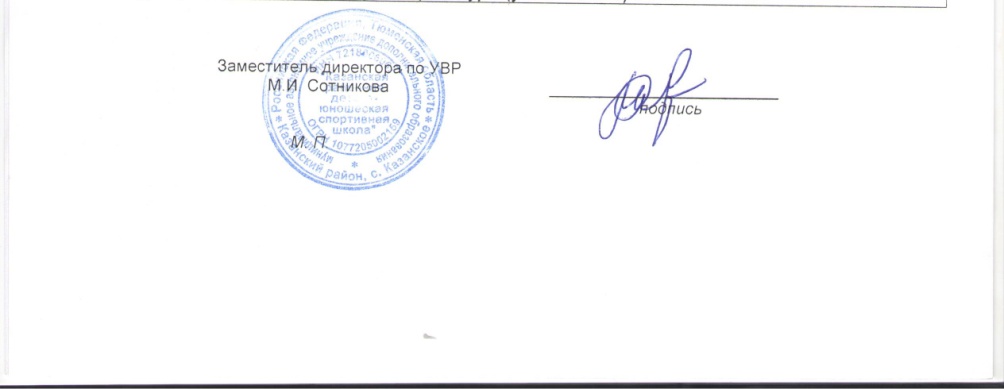 1. Общие сведения об организации отдыха и оздоровления детей и подростков1. Общие сведения об организации отдыха и оздоровления детей и подростков1. Общие сведения об организации отдыха и оздоровления детей и подростков1. Общие сведения об организации отдыха и оздоровления детей и подростков1. Общие сведения об организации отдыха и оздоровления детей и подростков1. Общие сведения об организации отдыха и оздоровления детей и подростков1. Общие сведения об организации отдыха и оздоровления детей и подростков1. Общие сведения об организации отдыха и оздоровления детей и подростков1. Общие сведения об организации отдыха и оздоровления детей и подростков1. Общие сведения об организации отдыха и оздоровления детей и подростков1. Общие сведения об организации отдыха и оздоровления детей и подростков1. Общие сведения об организации отдыха и оздоровления детей и подростков1. Общие сведения об организации отдыха и оздоровления детей и подростков1. Общие сведения об организации отдыха и оздоровления детей и подростков1. Общие сведения об организации отдыха и оздоровления детей и подростков1. Общие сведения об организации отдыха и оздоровления детей и подростков1. Общие сведения об организации отдыха и оздоровления детей и подростков1. Общие сведения об организации отдыха и оздоровления детей и подростков1. Общие сведения об организации отдыха и оздоровления детей и подростков1. Общие сведения об организации отдыха и оздоровления детей и подростков1. Общие сведения об организации отдыха и оздоровления детей и подростков1. Общие сведения об организации отдыха и оздоровления детей и подростков1. Общие сведения об организации отдыха и оздоровления детей и подростков1. Общие сведения об организации отдыха и оздоровления детей и подростков1. Общие сведения об организации отдыха и оздоровления детей и подростков1. Общие сведения об организации отдыха и оздоровления детей и подростков1. Общие сведения об организации отдыха и оздоровления детей и подростков1. Общие сведения об организации отдыха и оздоровления детей и подростков1. Общие сведения об организации отдыха и оздоровления детей и подростков1. Общие сведения об организации отдыха и оздоровления детей и подростков1. Общие сведения об организации отдыха и оздоровления детей и подростков1. Общие сведения об организации отдыха и оздоровления детей и подростков1. Общие сведения об организации отдыха и оздоровления детей и подростков1. Общие сведения об организации отдыха и оздоровления детей и подростков1.1.Полное наименование организации отдыха и оздоровления детей и подростков (далее – организация) без сокращений (включая организационно-правовую форму), идентификационный номер налогоплательщикаПолное наименование организации отдыха и оздоровления детей и подростков (далее – организация) без сокращений (включая организационно-правовую форму), идентификационный номер налогоплательщикаПолное наименование организации отдыха и оздоровления детей и подростков (далее – организация) без сокращений (включая организационно-правовую форму), идентификационный номер налогоплательщикаПолное наименование организации отдыха и оздоровления детей и подростков (далее – организация) без сокращений (включая организационно-правовую форму), идентификационный номер налогоплательщикаПолное наименование организации отдыха и оздоровления детей и подростков (далее – организация) без сокращений (включая организационно-правовую форму), идентификационный номер налогоплательщикаПолное наименование организации отдыха и оздоровления детей и подростков (далее – организация) без сокращений (включая организационно-правовую форму), идентификационный номер налогоплательщикаПолное наименование организации отдыха и оздоровления детей и подростков (далее – организация) без сокращений (включая организационно-правовую форму), идентификационный номер налогоплательщикаПолное наименование организации отдыха и оздоровления детей и подростков (далее – организация) без сокращений (включая организационно-правовую форму), идентификационный номер налогоплательщикаПолное наименование организации отдыха и оздоровления детей и подростков (далее – организация) без сокращений (включая организационно-правовую форму), идентификационный номер налогоплательщикаПолное наименование организации отдыха и оздоровления детей и подростков (далее – организация) без сокращений (включая организационно-правовую форму), идентификационный номер налогоплательщикаПолное наименование организации отдыха и оздоровления детей и подростков (далее – организация) без сокращений (включая организационно-правовую форму), идентификационный номер налогоплательщикаПолное наименование организации отдыха и оздоровления детей и подростков (далее – организация) без сокращений (включая организационно-правовую форму), идентификационный номер налогоплательщикаЛетний спортивно-оздоровительный лагерь с дневным пребыванием детей «Юность» на базе муниципального автономного учреждения дополнительного образования «Казанская районная детско - юношеская спортивная школа». ИНН 7218006067Летний спортивно-оздоровительный лагерь с дневным пребыванием детей «Юность» на базе муниципального автономного учреждения дополнительного образования «Казанская районная детско - юношеская спортивная школа». ИНН 7218006067Летний спортивно-оздоровительный лагерь с дневным пребыванием детей «Юность» на базе муниципального автономного учреждения дополнительного образования «Казанская районная детско - юношеская спортивная школа». ИНН 7218006067Летний спортивно-оздоровительный лагерь с дневным пребыванием детей «Юность» на базе муниципального автономного учреждения дополнительного образования «Казанская районная детско - юношеская спортивная школа». ИНН 7218006067Летний спортивно-оздоровительный лагерь с дневным пребыванием детей «Юность» на базе муниципального автономного учреждения дополнительного образования «Казанская районная детско - юношеская спортивная школа». ИНН 7218006067Летний спортивно-оздоровительный лагерь с дневным пребыванием детей «Юность» на базе муниципального автономного учреждения дополнительного образования «Казанская районная детско - юношеская спортивная школа». ИНН 7218006067Летний спортивно-оздоровительный лагерь с дневным пребыванием детей «Юность» на базе муниципального автономного учреждения дополнительного образования «Казанская районная детско - юношеская спортивная школа». ИНН 7218006067Летний спортивно-оздоровительный лагерь с дневным пребыванием детей «Юность» на базе муниципального автономного учреждения дополнительного образования «Казанская районная детско - юношеская спортивная школа». ИНН 7218006067Летний спортивно-оздоровительный лагерь с дневным пребыванием детей «Юность» на базе муниципального автономного учреждения дополнительного образования «Казанская районная детско - юношеская спортивная школа». ИНН 7218006067Летний спортивно-оздоровительный лагерь с дневным пребыванием детей «Юность» на базе муниципального автономного учреждения дополнительного образования «Казанская районная детско - юношеская спортивная школа». ИНН 7218006067Летний спортивно-оздоровительный лагерь с дневным пребыванием детей «Юность» на базе муниципального автономного учреждения дополнительного образования «Казанская районная детско - юношеская спортивная школа». ИНН 7218006067Летний спортивно-оздоровительный лагерь с дневным пребыванием детей «Юность» на базе муниципального автономного учреждения дополнительного образования «Казанская районная детско - юношеская спортивная школа». ИНН 7218006067Летний спортивно-оздоровительный лагерь с дневным пребыванием детей «Юность» на базе муниципального автономного учреждения дополнительного образования «Казанская районная детско - юношеская спортивная школа». ИНН 7218006067Летний спортивно-оздоровительный лагерь с дневным пребыванием детей «Юность» на базе муниципального автономного учреждения дополнительного образования «Казанская районная детско - юношеская спортивная школа». ИНН 7218006067Летний спортивно-оздоровительный лагерь с дневным пребыванием детей «Юность» на базе муниципального автономного учреждения дополнительного образования «Казанская районная детско - юношеская спортивная школа». ИНН 7218006067Летний спортивно-оздоровительный лагерь с дневным пребыванием детей «Юность» на базе муниципального автономного учреждения дополнительного образования «Казанская районная детско - юношеская спортивная школа». ИНН 7218006067Летний спортивно-оздоровительный лагерь с дневным пребыванием детей «Юность» на базе муниципального автономного учреждения дополнительного образования «Казанская районная детско - юношеская спортивная школа». ИНН 7218006067Летний спортивно-оздоровительный лагерь с дневным пребыванием детей «Юность» на базе муниципального автономного учреждения дополнительного образования «Казанская районная детско - юношеская спортивная школа». ИНН 7218006067Летний спортивно-оздоровительный лагерь с дневным пребыванием детей «Юность» на базе муниципального автономного учреждения дополнительного образования «Казанская районная детско - юношеская спортивная школа». ИНН 7218006067Летний спортивно-оздоровительный лагерь с дневным пребыванием детей «Юность» на базе муниципального автономного учреждения дополнительного образования «Казанская районная детско - юношеская спортивная школа». ИНН 7218006067Летний спортивно-оздоровительный лагерь с дневным пребыванием детей «Юность» на базе муниципального автономного учреждения дополнительного образования «Казанская районная детско - юношеская спортивная школа». ИНН 72180060671.2.Юридический адрес Юридический адрес Юридический адрес Юридический адрес Юридический адрес Юридический адрес Юридический адрес Юридический адрес Юридический адрес Юридический адрес Юридический адрес Юридический адрес 627420 Тюменская область Казанский район с. Казанское, ул. Больничная д. 50 627420 Тюменская область Казанский район с. Казанское, ул. Больничная д. 50 627420 Тюменская область Казанский район с. Казанское, ул. Больничная д. 50 627420 Тюменская область Казанский район с. Казанское, ул. Больничная д. 50 627420 Тюменская область Казанский район с. Казанское, ул. Больничная д. 50 627420 Тюменская область Казанский район с. Казанское, ул. Больничная д. 50 627420 Тюменская область Казанский район с. Казанское, ул. Больничная д. 50 627420 Тюменская область Казанский район с. Казанское, ул. Больничная д. 50 627420 Тюменская область Казанский район с. Казанское, ул. Больничная д. 50 627420 Тюменская область Казанский район с. Казанское, ул. Больничная д. 50 627420 Тюменская область Казанский район с. Казанское, ул. Больничная д. 50 627420 Тюменская область Казанский район с. Казанское, ул. Больничная д. 50 627420 Тюменская область Казанский район с. Казанское, ул. Больничная д. 50 627420 Тюменская область Казанский район с. Казанское, ул. Больничная д. 50 627420 Тюменская область Казанский район с. Казанское, ул. Больничная д. 50 627420 Тюменская область Казанский район с. Казанское, ул. Больничная д. 50 627420 Тюменская область Казанский район с. Казанское, ул. Больничная д. 50 627420 Тюменская область Казанский район с. Казанское, ул. Больничная д. 50 627420 Тюменская область Казанский район с. Казанское, ул. Больничная д. 50 627420 Тюменская область Казанский район с. Казанское, ул. Больничная д. 50 627420 Тюменская область Казанский район с. Казанское, ул. Больничная д. 50 1.3Фактический адрес местонахождения,телефон, факс, адреса электронной почты и интернет-страницыФактический адрес местонахождения,телефон, факс, адреса электронной почты и интернет-страницыФактический адрес местонахождения,телефон, факс, адреса электронной почты и интернет-страницыФактический адрес местонахождения,телефон, факс, адреса электронной почты и интернет-страницыФактический адрес местонахождения,телефон, факс, адреса электронной почты и интернет-страницыФактический адрес местонахождения,телефон, факс, адреса электронной почты и интернет-страницыФактический адрес местонахождения,телефон, факс, адреса электронной почты и интернет-страницыФактический адрес местонахождения,телефон, факс, адреса электронной почты и интернет-страницыФактический адрес местонахождения,телефон, факс, адреса электронной почты и интернет-страницыФактический адрес местонахождения,телефон, факс, адреса электронной почты и интернет-страницыФактический адрес местонахождения,телефон, факс, адреса электронной почты и интернет-страницыФактический адрес местонахождения,телефон, факс, адреса электронной почты и интернет-страницы627420 Тюменская область Казанский район с. Казанское, ул. Больничная д. 50Тел/факс 8(34553) 4-15-44эл.почта- dush123@rambler.ruсайт – каздюсш72.рф627420 Тюменская область Казанский район с. Казанское, ул. Больничная д. 50Тел/факс 8(34553) 4-15-44эл.почта- dush123@rambler.ruсайт – каздюсш72.рф627420 Тюменская область Казанский район с. Казанское, ул. Больничная д. 50Тел/факс 8(34553) 4-15-44эл.почта- dush123@rambler.ruсайт – каздюсш72.рф627420 Тюменская область Казанский район с. Казанское, ул. Больничная д. 50Тел/факс 8(34553) 4-15-44эл.почта- dush123@rambler.ruсайт – каздюсш72.рф627420 Тюменская область Казанский район с. Казанское, ул. Больничная д. 50Тел/факс 8(34553) 4-15-44эл.почта- dush123@rambler.ruсайт – каздюсш72.рф627420 Тюменская область Казанский район с. Казанское, ул. Больничная д. 50Тел/факс 8(34553) 4-15-44эл.почта- dush123@rambler.ruсайт – каздюсш72.рф627420 Тюменская область Казанский район с. Казанское, ул. Больничная д. 50Тел/факс 8(34553) 4-15-44эл.почта- dush123@rambler.ruсайт – каздюсш72.рф627420 Тюменская область Казанский район с. Казанское, ул. Больничная д. 50Тел/факс 8(34553) 4-15-44эл.почта- dush123@rambler.ruсайт – каздюсш72.рф627420 Тюменская область Казанский район с. Казанское, ул. Больничная д. 50Тел/факс 8(34553) 4-15-44эл.почта- dush123@rambler.ruсайт – каздюсш72.рф627420 Тюменская область Казанский район с. Казанское, ул. Больничная д. 50Тел/факс 8(34553) 4-15-44эл.почта- dush123@rambler.ruсайт – каздюсш72.рф627420 Тюменская область Казанский район с. Казанское, ул. Больничная д. 50Тел/факс 8(34553) 4-15-44эл.почта- dush123@rambler.ruсайт – каздюсш72.рф627420 Тюменская область Казанский район с. Казанское, ул. Больничная д. 50Тел/факс 8(34553) 4-15-44эл.почта- dush123@rambler.ruсайт – каздюсш72.рф627420 Тюменская область Казанский район с. Казанское, ул. Больничная д. 50Тел/факс 8(34553) 4-15-44эл.почта- dush123@rambler.ruсайт – каздюсш72.рф627420 Тюменская область Казанский район с. Казанское, ул. Больничная д. 50Тел/факс 8(34553) 4-15-44эл.почта- dush123@rambler.ruсайт – каздюсш72.рф627420 Тюменская область Казанский район с. Казанское, ул. Больничная д. 50Тел/факс 8(34553) 4-15-44эл.почта- dush123@rambler.ruсайт – каздюсш72.рф627420 Тюменская область Казанский район с. Казанское, ул. Больничная д. 50Тел/факс 8(34553) 4-15-44эл.почта- dush123@rambler.ruсайт – каздюсш72.рф627420 Тюменская область Казанский район с. Казанское, ул. Больничная д. 50Тел/факс 8(34553) 4-15-44эл.почта- dush123@rambler.ruсайт – каздюсш72.рф627420 Тюменская область Казанский район с. Казанское, ул. Больничная д. 50Тел/факс 8(34553) 4-15-44эл.почта- dush123@rambler.ruсайт – каздюсш72.рф627420 Тюменская область Казанский район с. Казанское, ул. Больничная д. 50Тел/факс 8(34553) 4-15-44эл.почта- dush123@rambler.ruсайт – каздюсш72.рф627420 Тюменская область Казанский район с. Казанское, ул. Больничная д. 50Тел/факс 8(34553) 4-15-44эл.почта- dush123@rambler.ruсайт – каздюсш72.рф627420 Тюменская область Казанский район с. Казанское, ул. Больничная д. 50Тел/факс 8(34553) 4-15-44эл.почта- dush123@rambler.ruсайт – каздюсш72.рф1.4Удаленность от ближайшего населенного пункта, расстояние до него от организации (в км)Удаленность от ближайшего населенного пункта, расстояние до него от организации (в км)Удаленность от ближайшего населенного пункта, расстояние до него от организации (в км)Удаленность от ближайшего населенного пункта, расстояние до него от организации (в км)Удаленность от ближайшего населенного пункта, расстояние до него от организации (в км)Удаленность от ближайшего населенного пункта, расстояние до него от организации (в км)Удаленность от ближайшего населенного пункта, расстояние до него от организации (в км)Удаленность от ближайшего населенного пункта, расстояние до него от организации (в км)Удаленность от ближайшего населенного пункта, расстояние до него от организации (в км)Удаленность от ближайшего населенного пункта, расстояние до него от организации (в км)Удаленность от ближайшего населенного пункта, расстояние до него от организации (в км)Удаленность от ближайшего населенного пункта, расстояние до него от организации (в км)Расположен в центре населённого пункта.Расположен в центре населённого пункта.Расположен в центре населённого пункта.Расположен в центре населённого пункта.Расположен в центре населённого пункта.Расположен в центре населённого пункта.Расположен в центре населённого пункта.Расположен в центре населённого пункта.Расположен в центре населённого пункта.Расположен в центре населённого пункта.Расположен в центре населённого пункта.Расположен в центре населённого пункта.Расположен в центре населённого пункта.Расположен в центре населённого пункта.Расположен в центре населённого пункта.Расположен в центре населённого пункта.Расположен в центре населённого пункта.Расположен в центре населённого пункта.Расположен в центре населённого пункта.Расположен в центре населённого пункта.Расположен в центре населённого пункта.1.5Учредитель организации (полное наименование): Учредитель организации (полное наименование): Учредитель организации (полное наименование): Учредитель организации (полное наименование): Учредитель организации (полное наименование): Учредитель организации (полное наименование): Учредитель организации (полное наименование): Учредитель организации (полное наименование): Учредитель организации (полное наименование): Учредитель организации (полное наименование): Учредитель организации (полное наименование): Учредитель организации (полное наименование): Отдел по культуре, спорту и молодёжной политике администрации Казанского муниципального района.Отдел по культуре, спорту и молодёжной политике администрации Казанского муниципального района.Отдел по культуре, спорту и молодёжной политике администрации Казанского муниципального района.Отдел по культуре, спорту и молодёжной политике администрации Казанского муниципального района.Отдел по культуре, спорту и молодёжной политике администрации Казанского муниципального района.Отдел по культуре, спорту и молодёжной политике администрации Казанского муниципального района.Отдел по культуре, спорту и молодёжной политике администрации Казанского муниципального района.Отдел по культуре, спорту и молодёжной политике администрации Казанского муниципального района.Отдел по культуре, спорту и молодёжной политике администрации Казанского муниципального района.Отдел по культуре, спорту и молодёжной политике администрации Казанского муниципального района.Отдел по культуре, спорту и молодёжной политике администрации Казанского муниципального района.Отдел по культуре, спорту и молодёжной политике администрации Казанского муниципального района.Отдел по культуре, спорту и молодёжной политике администрации Казанского муниципального района.Отдел по культуре, спорту и молодёжной политике администрации Казанского муниципального района.Отдел по культуре, спорту и молодёжной политике администрации Казанского муниципального района.Отдел по культуре, спорту и молодёжной политике администрации Казанского муниципального района.Отдел по культуре, спорту и молодёжной политике администрации Казанского муниципального района.Отдел по культуре, спорту и молодёжной политике администрации Казанского муниципального района.Отдел по культуре, спорту и молодёжной политике администрации Казанского муниципального района.Отдел по культуре, спорту и молодёжной политике администрации Казанского муниципального района.Отдел по культуре, спорту и молодёжной политике администрации Казанского муниципального района.– адрес– адрес– адрес– адрес– адрес– адрес– адрес– адрес– адрес– адрес– адрес– адрес627420 Тюменская область Казанский район с. Казанское ул. Луначарского д. 20а627420 Тюменская область Казанский район с. Казанское ул. Луначарского д. 20а627420 Тюменская область Казанский район с. Казанское ул. Луначарского д. 20а627420 Тюменская область Казанский район с. Казанское ул. Луначарского д. 20а627420 Тюменская область Казанский район с. Казанское ул. Луначарского д. 20а627420 Тюменская область Казанский район с. Казанское ул. Луначарского д. 20а627420 Тюменская область Казанский район с. Казанское ул. Луначарского д. 20а627420 Тюменская область Казанский район с. Казанское ул. Луначарского д. 20а627420 Тюменская область Казанский район с. Казанское ул. Луначарского д. 20а627420 Тюменская область Казанский район с. Казанское ул. Луначарского д. 20а627420 Тюменская область Казанский район с. Казанское ул. Луначарского д. 20а627420 Тюменская область Казанский район с. Казанское ул. Луначарского д. 20а627420 Тюменская область Казанский район с. Казанское ул. Луначарского д. 20а627420 Тюменская область Казанский район с. Казанское ул. Луначарского д. 20а627420 Тюменская область Казанский район с. Казанское ул. Луначарского д. 20а627420 Тюменская область Казанский район с. Казанское ул. Луначарского д. 20а627420 Тюменская область Казанский район с. Казанское ул. Луначарского д. 20а627420 Тюменская область Казанский район с. Казанское ул. Луначарского д. 20а627420 Тюменская область Казанский район с. Казанское ул. Луначарского д. 20а627420 Тюменская область Казанский район с. Казанское ул. Луначарского д. 20а627420 Тюменская область Казанский район с. Казанское ул. Луначарского д. 20а– контактный телефон– контактный телефон– контактный телефон– контактный телефон– контактный телефон– контактный телефон– контактный телефон– контактный телефон– контактный телефон– контактный телефон– контактный телефон– контактный телефон8(34553) 4-21-33,  4-32-008(34553) 4-21-33,  4-32-008(34553) 4-21-33,  4-32-008(34553) 4-21-33,  4-32-008(34553) 4-21-33,  4-32-008(34553) 4-21-33,  4-32-008(34553) 4-21-33,  4-32-008(34553) 4-21-33,  4-32-008(34553) 4-21-33,  4-32-008(34553) 4-21-33,  4-32-008(34553) 4-21-33,  4-32-008(34553) 4-21-33,  4-32-008(34553) 4-21-33,  4-32-008(34553) 4-21-33,  4-32-008(34553) 4-21-33,  4-32-008(34553) 4-21-33,  4-32-008(34553) 4-21-33,  4-32-008(34553) 4-21-33,  4-32-008(34553) 4-21-33,  4-32-008(34553) 4-21-33,  4-32-008(34553) 4-21-33,  4-32-00– Ф.И.О. руководителя (без сокращений)– Ф.И.О. руководителя (без сокращений)– Ф.И.О. руководителя (без сокращений)– Ф.И.О. руководителя (без сокращений)– Ф.И.О. руководителя (без сокращений)– Ф.И.О. руководителя (без сокращений)– Ф.И.О. руководителя (без сокращений)– Ф.И.О. руководителя (без сокращений)– Ф.И.О. руководителя (без сокращений)– Ф.И.О. руководителя (без сокращений)– Ф.И.О. руководителя (без сокращений)– Ф.И.О. руководителя (без сокращений)Ященко Елена ВасильевнаЯщенко Елена ВасильевнаЯщенко Елена ВасильевнаЯщенко Елена ВасильевнаЯщенко Елена ВасильевнаЯщенко Елена ВасильевнаЯщенко Елена ВасильевнаЯщенко Елена ВасильевнаЯщенко Елена ВасильевнаЯщенко Елена ВасильевнаЯщенко Елена ВасильевнаЯщенко Елена ВасильевнаЯщенко Елена ВасильевнаЯщенко Елена ВасильевнаЯщенко Елена ВасильевнаЯщенко Елена ВасильевнаЯщенко Елена ВасильевнаЯщенко Елена ВасильевнаЯщенко Елена ВасильевнаЯщенко Елена ВасильевнаЯщенко Елена Васильевна1.6Собственник организации (полное имя/наименование):Собственник организации (полное имя/наименование):Собственник организации (полное имя/наименование):Собственник организации (полное имя/наименование):Собственник организации (полное имя/наименование):Собственник организации (полное имя/наименование):Собственник организации (полное имя/наименование):Собственник организации (полное имя/наименование):Собственник организации (полное имя/наименование):Собственник организации (полное имя/наименование):Собственник организации (полное имя/наименование):Собственник организации (полное имя/наименование):Администрация Казанского муниципального района.Администрация Казанского муниципального района.Администрация Казанского муниципального района.Администрация Казанского муниципального района.Администрация Казанского муниципального района.Администрация Казанского муниципального района.Администрация Казанского муниципального района.Администрация Казанского муниципального района.Администрация Казанского муниципального района.Администрация Казанского муниципального района.Администрация Казанского муниципального района.Администрация Казанского муниципального района.Администрация Казанского муниципального района.Администрация Казанского муниципального района.Администрация Казанского муниципального района.Администрация Казанского муниципального района.Администрация Казанского муниципального района.Администрация Казанского муниципального района.Администрация Казанского муниципального района.Администрация Казанского муниципального района.Администрация Казанского муниципального района.– адрес– адрес– адрес– адрес– адрес– адрес– адрес– адрес– адрес– адрес– адрес– адресТюменская область Казанский район с. Казанское ул. Ленина д. 7Тюменская область Казанский район с. Казанское ул. Ленина д. 7Тюменская область Казанский район с. Казанское ул. Ленина д. 7Тюменская область Казанский район с. Казанское ул. Ленина д. 7Тюменская область Казанский район с. Казанское ул. Ленина д. 7Тюменская область Казанский район с. Казанское ул. Ленина д. 7Тюменская область Казанский район с. Казанское ул. Ленина д. 7Тюменская область Казанский район с. Казанское ул. Ленина д. 7Тюменская область Казанский район с. Казанское ул. Ленина д. 7Тюменская область Казанский район с. Казанское ул. Ленина д. 7Тюменская область Казанский район с. Казанское ул. Ленина д. 7Тюменская область Казанский район с. Казанское ул. Ленина д. 7Тюменская область Казанский район с. Казанское ул. Ленина д. 7Тюменская область Казанский район с. Казанское ул. Ленина д. 7Тюменская область Казанский район с. Казанское ул. Ленина д. 7Тюменская область Казанский район с. Казанское ул. Ленина д. 7Тюменская область Казанский район с. Казанское ул. Ленина д. 7Тюменская область Казанский район с. Казанское ул. Ленина д. 7Тюменская область Казанский район с. Казанское ул. Ленина д. 7Тюменская область Казанский район с. Казанское ул. Ленина д. 7Тюменская область Казанский район с. Казанское ул. Ленина д. 7– контактный телефон– контактный телефон– контактный телефон– контактный телефон– контактный телефон– контактный телефон– контактный телефон– контактный телефон– контактный телефон– контактный телефон– контактный телефон– контактный телефон8(34553) 4-10-578(34553) 4-10-578(34553) 4-10-578(34553) 4-10-578(34553) 4-10-578(34553) 4-10-578(34553) 4-10-578(34553) 4-10-578(34553) 4-10-578(34553) 4-10-578(34553) 4-10-578(34553) 4-10-578(34553) 4-10-578(34553) 4-10-578(34553) 4-10-578(34553) 4-10-578(34553) 4-10-578(34553) 4-10-578(34553) 4-10-578(34553) 4-10-578(34553) 4-10-57– Ф.И.О. руководителя (без сокращений)– Ф.И.О. руководителя (без сокращений)– Ф.И.О. руководителя (без сокращений)– Ф.И.О. руководителя (без сокращений)– Ф.И.О. руководителя (без сокращений)– Ф.И.О. руководителя (без сокращений)– Ф.И.О. руководителя (без сокращений)– Ф.И.О. руководителя (без сокращений)– Ф.И.О. руководителя (без сокращений)– Ф.И.О. руководителя (без сокращений)– Ф.И.О. руководителя (без сокращений)– Ф.И.О. руководителя (без сокращений)Богданова Татьяна АлександровнаБогданова Татьяна АлександровнаБогданова Татьяна АлександровнаБогданова Татьяна АлександровнаБогданова Татьяна АлександровнаБогданова Татьяна АлександровнаБогданова Татьяна АлександровнаБогданова Татьяна АлександровнаБогданова Татьяна АлександровнаБогданова Татьяна АлександровнаБогданова Татьяна АлександровнаБогданова Татьяна АлександровнаБогданова Татьяна АлександровнаБогданова Татьяна АлександровнаБогданова Татьяна АлександровнаБогданова Татьяна АлександровнаБогданова Татьяна АлександровнаБогданова Татьяна АлександровнаБогданова Татьяна АлександровнаБогданова Татьяна АлександровнаБогданова Татьяна Александровна1.7Руководитель организации Руководитель организации Руководитель организации Руководитель организации Руководитель организации Руководитель организации Руководитель организации Руководитель организации Руководитель организации Руководитель организации Руководитель организации Руководитель организации ДиректорДиректорДиректорДиректорДиректорДиректорДиректорДиректорДиректорДиректорДиректорДиректорДиректорДиректорДиректорДиректорДиректорДиректорДиректорДиректорДиректор- Ф.И.О. (без сокращений)- Ф.И.О. (без сокращений)- Ф.И.О. (без сокращений)- Ф.И.О. (без сокращений)- Ф.И.О. (без сокращений)- Ф.И.О. (без сокращений)- Ф.И.О. (без сокращений)- Ф.И.О. (без сокращений)- Ф.И.О. (без сокращений)- Ф.И.О. (без сокращений)- Ф.И.О. (без сокращений)- Ф.И.О. (без сокращений)Коротченко Александр ВикторовичКоротченко Александр ВикторовичКоротченко Александр ВикторовичКоротченко Александр ВикторовичКоротченко Александр ВикторовичКоротченко Александр ВикторовичКоротченко Александр ВикторовичКоротченко Александр ВикторовичКоротченко Александр ВикторовичКоротченко Александр ВикторовичКоротченко Александр ВикторовичКоротченко Александр ВикторовичКоротченко Александр ВикторовичКоротченко Александр ВикторовичКоротченко Александр ВикторовичКоротченко Александр ВикторовичКоротченко Александр ВикторовичКоротченко Александр ВикторовичКоротченко Александр ВикторовичКоротченко Александр ВикторовичКоротченко Александр Викторович- образование- образование- образование- образование- образование- образование- образование- образование- образование- образование- образование- образованиеВысшееВысшееВысшееВысшееВысшееВысшееВысшееВысшееВысшееВысшееВысшееВысшееВысшееВысшееВысшееВысшееВысшееВысшееВысшееВысшееВысшее- стаж работы в данной должности- стаж работы в данной должности- стаж работы в данной должности- стаж работы в данной должности- стаж работы в данной должности- стаж работы в данной должности- стаж работы в данной должности- стаж работы в данной должности- стаж работы в данной должности- стаж работы в данной должности- стаж работы в данной должности- стаж работы в данной должности4 года 6 месяцев4 года 6 месяцев4 года 6 месяцев4 года 6 месяцев4 года 6 месяцев4 года 6 месяцев4 года 6 месяцев4 года 6 месяцев4 года 6 месяцев4 года 6 месяцев4 года 6 месяцев4 года 6 месяцев4 года 6 месяцев4 года 6 месяцев4 года 6 месяцев4 года 6 месяцев4 года 6 месяцев4 года 6 месяцев4 года 6 месяцев4 года 6 месяцев4 года 6 месяцев- контактный телефон- контактный телефон- контактный телефон- контактный телефон- контактный телефон- контактный телефон- контактный телефон- контактный телефон- контактный телефон- контактный телефон- контактный телефон- контактный телефон8(34553) 4-15-44  8(34553) 4-15-44  8(34553) 4-15-44  8(34553) 4-15-44  8(34553) 4-15-44  8(34553) 4-15-44  8(34553) 4-15-44  8(34553) 4-15-44  8(34553) 4-15-44  8(34553) 4-15-44  8(34553) 4-15-44  8(34553) 4-15-44  8(34553) 4-15-44  8(34553) 4-15-44  8(34553) 4-15-44  8(34553) 4-15-44  8(34553) 4-15-44  8(34553) 4-15-44  8(34553) 4-15-44  8(34553) 4-15-44  8(34553) 4-15-44  1.8Тип организации*Тип организации*Тип организации*Тип организации*Тип организации*Тип организации*Тип организации*Тип организации*Тип организации*Тип организации*Тип организации*Тип организации*Летний спортивно-оздоровительный лагерь с дневным пребыванием детейЛетний спортивно-оздоровительный лагерь с дневным пребыванием детейЛетний спортивно-оздоровительный лагерь с дневным пребыванием детейЛетний спортивно-оздоровительный лагерь с дневным пребыванием детейЛетний спортивно-оздоровительный лагерь с дневным пребыванием детейЛетний спортивно-оздоровительный лагерь с дневным пребыванием детейЛетний спортивно-оздоровительный лагерь с дневным пребыванием детейЛетний спортивно-оздоровительный лагерь с дневным пребыванием детейЛетний спортивно-оздоровительный лагерь с дневным пребыванием детейЛетний спортивно-оздоровительный лагерь с дневным пребыванием детейЛетний спортивно-оздоровительный лагерь с дневным пребыванием детейЛетний спортивно-оздоровительный лагерь с дневным пребыванием детейЛетний спортивно-оздоровительный лагерь с дневным пребыванием детейЛетний спортивно-оздоровительный лагерь с дневным пребыванием детейЛетний спортивно-оздоровительный лагерь с дневным пребыванием детейЛетний спортивно-оздоровительный лагерь с дневным пребыванием детейЛетний спортивно-оздоровительный лагерь с дневным пребыванием детейЛетний спортивно-оздоровительный лагерь с дневным пребыванием детейЛетний спортивно-оздоровительный лагерь с дневным пребыванием детейЛетний спортивно-оздоровительный лагерь с дневным пребыванием детейЛетний спортивно-оздоровительный лагерь с дневным пребыванием детей1.9.Документ, на основании которого действует организация (устав, положение)Документ, на основании которого действует организация (устав, положение)Документ, на основании которого действует организация (устав, положение)Документ, на основании которого действует организация (устав, положение)Документ, на основании которого действует организация (устав, положение)Документ, на основании которого действует организация (устав, положение)Документ, на основании которого действует организация (устав, положение)Документ, на основании которого действует организация (устав, положение)Документ, на основании которого действует организация (устав, положение)Документ, на основании которого действует организация (устав, положение)Документ, на основании которого действует организация (устав, положение)Документ, на основании которого действует организация (устав, положение)УставУставУставУставУставУставУставУставУставУставУставУставУставУставУставУставУставУставУставУставУстав1.10Год ввода организации в эксплуатациюГод ввода организации в эксплуатациюГод ввода организации в эксплуатациюГод ввода организации в эксплуатациюГод ввода организации в эксплуатациюГод ввода организации в эксплуатациюГод ввода организации в эксплуатациюГод ввода организации в эксплуатациюГод ввода организации в эксплуатациюГод ввода организации в эксплуатациюГод ввода организации в эксплуатациюГод ввода организации в эксплуатацию2007200720072007200720072007200720072007200720072007200720072007200720072007200720071.11Период функционирования организации (круглогодично, сезонно)Период функционирования организации (круглогодично, сезонно)Период функционирования организации (круглогодично, сезонно)Период функционирования организации (круглогодично, сезонно)Период функционирования организации (круглогодично, сезонно)Период функционирования организации (круглогодично, сезонно)Период функционирования организации (круглогодично, сезонно)Период функционирования организации (круглогодично, сезонно)Период функционирования организации (круглогодично, сезонно)Период функционирования организации (круглогодично, сезонно)Период функционирования организации (круглогодично, сезонно)Период функционирования организации (круглогодично, сезонно) сезонно сезонно сезонно сезонно сезонно сезонно сезонно сезонно сезонно сезонно сезонно сезонно сезонно сезонно сезонно сезонно сезонно сезонно сезонно сезонно сезонно1.12Проектная мощность организации (какое количество детей и подростков может принять одновременно)Проектная мощность организации (какое количество детей и подростков может принять одновременно)Проектная мощность организации (какое количество детей и подростков может принять одновременно)Проектная мощность организации (какое количество детей и подростков может принять одновременно)Проектная мощность организации (какое количество детей и подростков может принять одновременно)Проектная мощность организации (какое количество детей и подростков может принять одновременно)Проектная мощность организации (какое количество детей и подростков может принять одновременно)Проектная мощность организации (какое количество детей и подростков может принять одновременно)Проектная мощность организации (какое количество детей и подростков может принять одновременно)Проектная мощность организации (какое количество детей и подростков может принять одновременно)Проектная мощность организации (какое количество детей и подростков может принять одновременно)Проектная мощность организации (какое количество детей и подростков может принять одновременно)3030303030303030303030303030303030303030301.13Наличие проекта организацииНаличие проекта организацииНаличие проекта организацииНаличие проекта организацииНаличие проекта организацииНаличие проекта организацииНаличие проекта организацииНаличие проекта организацииНаличие проекта организацииНаличие проекта организацииНаличие проекта организацииНаличие проекта организации---------------------1.14Год последнего ремонта, в том числе:Год последнего ремонта, в том числе:Год последнего ремонта, в том числе:Год последнего ремонта, в том числе:Год последнего ремонта, в том числе:Год последнего ремонта, в том числе:Год последнего ремонта, в том числе:Год последнего ремонта, в том числе:Год последнего ремонта, в том числе:Год последнего ремонта, в том числе:Год последнего ремонта, в том числе:Год последнего ремонта, в том числе:- капитальный- капитальный- капитальный- капитальный- капитальный- капитальный- капитальный- капитальный- капитальный- капитальный- капитальный- капитальный- текущий- текущий- текущий- текущий- текущий- текущий- текущий- текущий- текущий- текущий- текущий- текущий---------------------1.15Количество сменКоличество сменКоличество сменКоличество сменКоличество сменКоличество сменКоличество сменКоличество сменКоличество сменКоличество сменКоличество сменКоличество смен1111111111111111111111.16Длительность сменДлительность сменДлительность сменДлительность сменДлительность сменДлительность сменДлительность сменДлительность сменДлительность сменДлительность сменДлительность сменДлительность смен2121212121212121212121212121212121212121211.17Загрузка по сменам (количество детей):Загрузка по сменам (количество детей):Загрузка по сменам (количество детей):Загрузка по сменам (количество детей):Загрузка по сменам (количество детей):Загрузка по сменам (количество детей):Загрузка по сменам (количество детей):Загрузка по сменам (количество детей):Загрузка по сменам (количество детей):Загрузка по сменам (количество детей):Загрузка по сменам (количество детей):Загрузка по сменам (количество детей):303030303030303030303030303030303030303030- 1-я смена- 1-я смена- 1-я смена- 1-я смена- 1-я смена- 1-я смена- 1-я смена- 1-я смена- 1-я смена- 1-я смена- 1-я смена- 1-я смена303030303030303030303030303030303030303030- 2-я смена- 2-я смена- 2-я смена- 2-я смена- 2-я смена- 2-я смена- 2-я смена- 2-я смена- 2-я смена- 2-я смена- 2-я смена- 2-я смена---------------------- 3-я смена- 3-я смена- 3-я смена- 3-я смена- 3-я смена- 3-я смена- 3-я смена- 3-я смена- 3-я смена- 3-я смена- 3-я смена- 3-я смена---------------------- 4-я смена- 4-я смена- 4-я смена- 4-я смена- 4-я смена- 4-я смена- 4-я смена- 4-я смена- 4-я смена- 4-я смена- 4-я смена- 4-я смена---------------------- загрузка в межканикулярный период- загрузка в межканикулярный период- загрузка в межканикулярный период- загрузка в межканикулярный период- загрузка в межканикулярный период- загрузка в межканикулярный период- загрузка в межканикулярный период- загрузка в межканикулярный период- загрузка в межканикулярный период- загрузка в межканикулярный период- загрузка в межканикулярный период- загрузка в межканикулярный период---------------------1.18.Возраст детей и подростков, принимаемых организацией на отдых и оздоровление Возраст детей и подростков, принимаемых организацией на отдых и оздоровление Возраст детей и подростков, принимаемых организацией на отдых и оздоровление Возраст детей и подростков, принимаемых организацией на отдых и оздоровление Возраст детей и подростков, принимаемых организацией на отдых и оздоровление Возраст детей и подростков, принимаемых организацией на отдых и оздоровление Возраст детей и подростков, принимаемых организацией на отдых и оздоровление Возраст детей и подростков, принимаемых организацией на отдых и оздоровление Возраст детей и подростков, принимаемых организацией на отдых и оздоровление Возраст детей и подростков, принимаемых организацией на отдых и оздоровление Возраст детей и подростков, принимаемых организацией на отдых и оздоровление Возраст детей и подростков, принимаемых организацией на отдых и оздоровление с 10 до 16 лет включительнос 10 до 16 лет включительнос 10 до 16 лет включительнос 10 до 16 лет включительнос 10 до 16 лет включительнос 10 до 16 лет включительнос 10 до 16 лет включительнос 10 до 16 лет включительнос 10 до 16 лет включительнос 10 до 16 лет включительнос 10 до 16 лет включительнос 10 до 16 лет включительнос 10 до 16 лет включительнос 10 до 16 лет включительнос 10 до 16 лет включительнос 10 до 16 лет включительнос 10 до 16 лет включительнос 10 до 16 лет включительнос 10 до 16 лет включительнос 10 до 16 лет включительнос 10 до 16 лет включительно1.19Здания и сооружения нежилого назначения:Здания и сооружения нежилого назначения:Здания и сооружения нежилого назначения:Здания и сооружения нежилого назначения:Здания и сооружения нежилого назначения:Здания и сооружения нежилого назначения:Здания и сооружения нежилого назначения:Здания и сооружения нежилого назначения:Здания и сооружения нежилого назначения:Здания и сооружения нежилого назначения:Здания и сооружения нежилого назначения:Здания и сооружения нежилого назначения:Здания и сооружения нежилого назначения:Здания и сооружения нежилого назначения:Здания и сооружения нежилого назначения:Здания и сооружения нежилого назначения:Здания и сооружения нежилого назначения:Здания и сооружения нежилого назначения:Здания и сооружения нежилого назначения:Здания и сооружения нежилого назначения:Здания и сооружения нежилого назначения:Здания и сооружения нежилого назначения:Здания и сооружения нежилого назначения:Здания и сооружения нежилого назначения:Здания и сооружения нежилого назначения:Здания и сооружения нежилого назначения:Здания и сооружения нежилого назначения:Здания и сооружения нежилого назначения:Здания и сооружения нежилого назначения:Здания и сооружения нежилого назначения:Здания и сооружения нежилого назначения:Здания и сооружения нежилого назначения:Здания и сооружения нежилого назначения:Количество, этажностьКоличество, этажностьКоличество, этажностьКоличество, этажностьКоличество, этажностьКоличество, этажностьКоличество, этажностьКоличество, этажностьКоличество, этажностьКоличество, этажностьКоличество, этажностьКоличество, этажностьгод постройкигод постройкигод постройкигод постройкиПлощадь(кв. м)Площадь(кв. м)Площадь(кв. м)Площадь(кв. м)Площадь(кв. м)Площадь(кв. м)степень износа(в %)степень износа(в %)степень износа(в %)степень износа(в %)степень износа(в %)на какое количество детей рассчитанона какое количество детей рассчитаноГод последнего капитального ремонтаГод последнего капитального ремонтаГод последнего капитального ремонтаГод последнего капитального ремонта1.20Наличие автотранспорта на балансе (количество единиц, марки), в том числе:Наличие автотранспорта на балансе (количество единиц, марки), в том числе:Наличие автотранспорта на балансе (количество единиц, марки), в том числе:Наличие автотранспорта на балансе (количество единиц, марки), в том числе:Наличие автотранспорта на балансе (количество единиц, марки), в том числе:Наличие автотранспорта на балансе (количество единиц, марки), в том числе:Наличие автотранспорта на балансе (количество единиц, марки), в том числе:Наличие автотранспорта на балансе (количество единиц, марки), в том числе:Наличие автотранспорта на балансе (количество единиц, марки), в том числе:Наличие автотранспорта на балансе (количество единиц, марки), в том числе:Наличие автотранспорта на балансе (количество единиц, марки), в том числе:Наличие автотранспорта на балансе (количество единиц, марки), в том числе:222222222222222222222–автобусы–автобусы–автобусы–автобусы–автобусы–автобусы–автобусы–автобусы–автобусы–автобусы–автобусы–автобусы---------------------– микроавтобусы– микроавтобусы– микроавтобусы– микроавтобусы– микроавтобусы– микроавтобусы– микроавтобусы– микроавтобусы– микроавтобусы– микроавтобусы– микроавтобусы– микроавтобусы222222222222222222222– автотранспорт коммунального назначения– автотранспорт коммунального назначения– автотранспорт коммунального назначения– автотранспорт коммунального назначения– автотранспорт коммунального назначения– автотранспорт коммунального назначения– автотранспорт коммунального назначения– автотранспорт коммунального назначения– автотранспорт коммунального назначения– автотранспорт коммунального назначения– автотранспорт коммунального назначения– автотранспорт коммунального назначения---------------------1.21Территория:Территория:Территория:Территория:Территория:Территория:Территория:Территория:Территория:Территория:Территория:Территория:- общая площадь земельного участка (га)- общая площадь земельного участка (га)- общая площадь земельного участка (га)- общая площадь земельного участка (га)- общая площадь земельного участка (га)- общая площадь земельного участка (га)- общая площадь земельного участка (га)- общая площадь земельного участка (га)- общая площадь земельного участка (га)- общая площадь земельного участка (га)- общая площадь земельного участка (га)- общая площадь земельного участка (га)4,24,24,24,24,24,24,24,24,24,24,24,24,24,24,24,24,24,24,24,24,2- площадь озеленения (га)- площадь озеленения (га)- площадь озеленения (га)- площадь озеленения (га)- площадь озеленения (га)- площадь озеленения (га)- площадь озеленения (га)- площадь озеленения (га)- площадь озеленения (га)- площадь озеленения (га)- площадь озеленения (га)- площадь озеленения (га)1,21,21,21,21,21,21,21,21,21,21,21,21,21,21,21,21,21,21,21,21,2- наличие насаждений на территории- наличие насаждений на территории- наличие насаждений на территории- наличие насаждений на территории- наличие насаждений на территории- наличие насаждений на территории- наличие насаждений на территории- наличие насаждений на территории- наличие насаждений на территории- наличие насаждений на территории- наличие насаждений на территории- наличие насаждений на территории+++++++++++++++++++++- соответствие территории лагеря требованиям надзорных и контрольных органов (при наличии запрещающих предписаний, указать причины)- соответствие территории лагеря требованиям надзорных и контрольных органов (при наличии запрещающих предписаний, указать причины)- соответствие территории лагеря требованиям надзорных и контрольных органов (при наличии запрещающих предписаний, указать причины)- соответствие территории лагеря требованиям надзорных и контрольных органов (при наличии запрещающих предписаний, указать причины)- соответствие территории лагеря требованиям надзорных и контрольных органов (при наличии запрещающих предписаний, указать причины)- соответствие территории лагеря требованиям надзорных и контрольных органов (при наличии запрещающих предписаний, указать причины)- соответствие территории лагеря требованиям надзорных и контрольных органов (при наличии запрещающих предписаний, указать причины)- соответствие территории лагеря требованиям надзорных и контрольных органов (при наличии запрещающих предписаний, указать причины)- соответствие территории лагеря требованиям надзорных и контрольных органов (при наличии запрещающих предписаний, указать причины)- соответствие территории лагеря требованиям надзорных и контрольных органов (при наличии запрещающих предписаний, указать причины)- соответствие территории лагеря требованиям надзорных и контрольных органов (при наличии запрещающих предписаний, указать причины)- соответствие территории лагеря требованиям надзорных и контрольных органов (при наличии запрещающих предписаний, указать причины)соответствуетсоответствуетсоответствуетсоответствуетсоответствуетсоответствуетсоответствуетсоответствуетсоответствуетсоответствуетсоответствуетсоответствуетсоответствуетсоответствуетсоответствуетсоответствуетсоответствуетсоответствуетсоответствуетсоответствуетсоответствует- наличие плана территории организации- наличие плана территории организации- наличие плана территории организации- наличие плана территории организации- наличие плана территории организации- наличие плана территории организации- наличие плана территории организации- наличие плана территории организации- наличие плана территории организации- наличие плана территории организации- наличие плана территории организации- наличие плана территории организации+++++++++++++++++++++1.22Наличие водного объекта, в том числе его удаленность от территории лагеря:Наличие водного объекта, в том числе его удаленность от территории лагеря:Наличие водного объекта, в том числе его удаленность от территории лагеря:Наличие водного объекта, в том числе его удаленность от территории лагеря:Наличие водного объекта, в том числе его удаленность от территории лагеря:Наличие водного объекта, в том числе его удаленность от территории лагеря:Наличие водного объекта, в том числе его удаленность от территории лагеря:Наличие водного объекта, в том числе его удаленность от территории лагеря:Наличие водного объекта, в том числе его удаленность от территории лагеря:Наличие водного объекта, в том числе его удаленность от территории лагеря:Наличие водного объекта, в том числе его удаленность от территории лагеря:Наличие водного объекта, в том числе его удаленность от территории лагеря:---------------------- бассейн- бассейн- бассейн- бассейн- бассейн- бассейн- бассейн- бассейн- бассейн- бассейн- бассейн- бассейн---------------------- пруд- пруд- пруд- пруд- пруд- пруд- пруд- пруд- пруд- пруд- пруд- пруд---------------------- река- река- река- река- река- река- река- река- река- река- река- река---------------------- озеро- озеро- озеро- озеро- озеро- озеро- озеро- озеро- озеро- озеро- озеро- озеро---------------------- водохранилище- водохранилище- водохранилище- водохранилище- водохранилище- водохранилище- водохранилище- водохранилище- водохранилище- водохранилище- водохранилище- водохранилище---------------------- море- море- море- море- море- море- море- море- море- море- море- море---------------------1.23Наличие оборудованного пляжа, в том числе: Наличие оборудованного пляжа, в том числе: Наличие оборудованного пляжа, в том числе: Наличие оборудованного пляжа, в том числе: Наличие оборудованного пляжа, в том числе: Наличие оборудованного пляжа, в том числе: Наличие оборудованного пляжа, в том числе: Наличие оборудованного пляжа, в том числе: Наличие оборудованного пляжа, в том числе: Наличие оборудованного пляжа, в том числе: Наличие оборудованного пляжа, в том числе: Наличие оборудованного пляжа, в том числе: ---------------------- наличие ограждения в зоне купания- наличие ограждения в зоне купания- наличие ограждения в зоне купания- наличие ограждения в зоне купания- наличие ограждения в зоне купания- наличие ограждения в зоне купания- наличие ограждения в зоне купания- наличие ограждения в зоне купания- наличие ограждения в зоне купания- наличие ограждения в зоне купания- наличие ограждения в зоне купания- наличие ограждения в зоне купания---------------------- оснащение зоны купания (наличие спасательных и медицинских постов, спасательных средств)- оснащение зоны купания (наличие спасательных и медицинских постов, спасательных средств)- оснащение зоны купания (наличие спасательных и медицинских постов, спасательных средств)- оснащение зоны купания (наличие спасательных и медицинских постов, спасательных средств)- оснащение зоны купания (наличие спасательных и медицинских постов, спасательных средств)- оснащение зоны купания (наличие спасательных и медицинских постов, спасательных средств)- оснащение зоны купания (наличие спасательных и медицинских постов, спасательных средств)- оснащение зоны купания (наличие спасательных и медицинских постов, спасательных средств)- оснащение зоны купания (наличие спасательных и медицинских постов, спасательных средств)- оснащение зоны купания (наличие спасательных и медицинских постов, спасательных средств)- оснащение зоны купания (наличие спасательных и медицинских постов, спасательных средств)- оснащение зоны купания (наличие спасательных и медицинских постов, спасательных средств)---------------------- наличие душевой- наличие душевой- наличие душевой- наличие душевой- наличие душевой- наличие душевой- наличие душевой- наличие душевой- наличие душевой- наличие душевой- наличие душевой- наличие душевой---------------------- наличие туалета- наличие туалета- наличие туалета- наличие туалета- наличие туалета- наличие туалета- наличие туалета- наличие туалета- наличие туалета- наличие туалета- наличие туалета- наличие туалета---------------------- наличие кабин для переодевания- наличие кабин для переодевания- наличие кабин для переодевания- наличие кабин для переодевания- наличие кабин для переодевания- наличие кабин для переодевания- наличие кабин для переодевания- наличие кабин для переодевания- наличие кабин для переодевания- наличие кабин для переодевания- наличие кабин для переодевания- наличие кабин для переодевания---------------------- наличие навесов от солнца- наличие навесов от солнца- наличие навесов от солнца- наличие навесов от солнца- наличие навесов от солнца- наличие навесов от солнца- наличие навесов от солнца- наличие навесов от солнца- наличие навесов от солнца- наличие навесов от солнца- наличие навесов от солнца- наличие навесов от солнца---------------------- наличие пункта медицинской помощи- наличие пункта медицинской помощи- наличие пункта медицинской помощи- наличие пункта медицинской помощи- наличие пункта медицинской помощи- наличие пункта медицинской помощи- наличие пункта медицинской помощи- наличие пункта медицинской помощи- наличие пункта медицинской помощи- наличие пункта медицинской помощи- наличие пункта медицинской помощи- наличие пункта медицинской помощи---------------------- наличие поста службы спасения- наличие поста службы спасения- наличие поста службы спасения- наличие поста службы спасения- наличие поста службы спасения- наличие поста службы спасения- наличие поста службы спасения- наличие поста службы спасения- наличие поста службы спасения- наличие поста службы спасения- наличие поста службы спасения- наличие поста службы спасения---------------------1.24Обеспечение мерами пожарной и антитеррористической безопасности, в том числе:Обеспечение мерами пожарной и антитеррористической безопасности, в том числе:Обеспечение мерами пожарной и антитеррористической безопасности, в том числе:Обеспечение мерами пожарной и антитеррористической безопасности, в том числе:Обеспечение мерами пожарной и антитеррористической безопасности, в том числе:Обеспечение мерами пожарной и антитеррористической безопасности, в том числе:Обеспечение мерами пожарной и антитеррористической безопасности, в том числе:Обеспечение мерами пожарной и антитеррористической безопасности, в том числе:Обеспечение мерами пожарной и антитеррористической безопасности, в том числе:Обеспечение мерами пожарной и антитеррористической безопасности, в том числе:Обеспечение мерами пожарной и антитеррористической безопасности, в том числе:Обеспечение мерами пожарной и антитеррористической безопасности, в том числе:обеспеченнообеспеченнообеспеченнообеспеченнообеспеченнообеспеченнообеспеченнообеспеченнообеспеченнообеспеченнообеспеченнообеспеченнообеспеченнообеспеченнообеспеченнообеспеченнообеспеченнообеспеченнообеспеченнообеспеченнообеспеченно- ограждение (указать какое)- ограждение (указать какое)- ограждение (указать какое)- ограждение (указать какое)- ограждение (указать какое)- ограждение (указать какое)- ограждение (указать какое)- ограждение (указать какое)- ограждение (указать какое)- ограждение (указать какое)- ограждение (указать какое)- ограждение (указать какое)Чугунное ограждение по периметруЧугунное ограждение по периметруЧугунное ограждение по периметруЧугунное ограждение по периметруЧугунное ограждение по периметруЧугунное ограждение по периметруЧугунное ограждение по периметруЧугунное ограждение по периметруЧугунное ограждение по периметруЧугунное ограждение по периметруЧугунное ограждение по периметруЧугунное ограждение по периметруЧугунное ограждение по периметруЧугунное ограждение по периметруЧугунное ограждение по периметруЧугунное ограждение по периметруЧугунное ограждение по периметруЧугунное ограждение по периметруЧугунное ограждение по периметруЧугунное ограждение по периметруЧугунное ограждение по периметру- охрана - охрана - охрана - охрана - охрана - охрана - охрана - охрана - охрана - охрана - охрана - охрана +++++++++++++++++++++- организация пропускного режима- организация пропускного режима- организация пропускного режима- организация пропускного режима- организация пропускного режима- организация пропускного режима- организация пропускного режима- организация пропускного режима- организация пропускного режима- организация пропускного режима- организация пропускного режима- организация пропускного режима+++++++++++++++++++++- наличие кнопки тревожной сигнализации (КТС)- наличие кнопки тревожной сигнализации (КТС)- наличие кнопки тревожной сигнализации (КТС)- наличие кнопки тревожной сигнализации (КТС)- наличие кнопки тревожной сигнализации (КТС)- наличие кнопки тревожной сигнализации (КТС)- наличие кнопки тревожной сигнализации (КТС)- наличие кнопки тревожной сигнализации (КТС)- наличие кнопки тревожной сигнализации (КТС)- наличие кнопки тревожной сигнализации (КТС)- наличие кнопки тревожной сигнализации (КТС)- наличие кнопки тревожной сигнализации (КТС)+++++++++++++++++++++- наличие автоматической пожарной сигнализация (АПС) с выводом сигнала на пульт пожарной части- наличие автоматической пожарной сигнализация (АПС) с выводом сигнала на пульт пожарной части- наличие автоматической пожарной сигнализация (АПС) с выводом сигнала на пульт пожарной части- наличие автоматической пожарной сигнализация (АПС) с выводом сигнала на пульт пожарной части- наличие автоматической пожарной сигнализация (АПС) с выводом сигнала на пульт пожарной части- наличие автоматической пожарной сигнализация (АПС) с выводом сигнала на пульт пожарной части- наличие автоматической пожарной сигнализация (АПС) с выводом сигнала на пульт пожарной части- наличие автоматической пожарной сигнализация (АПС) с выводом сигнала на пульт пожарной части- наличие автоматической пожарной сигнализация (АПС) с выводом сигнала на пульт пожарной части- наличие автоматической пожарной сигнализация (АПС) с выводом сигнала на пульт пожарной части- наличие автоматической пожарной сигнализация (АПС) с выводом сигнала на пульт пожарной части- наличие автоматической пожарной сигнализация (АПС) с выводом сигнала на пульт пожарной части+++++++++++++++++++++- наличие системы оповещения и управления эвакуацией людей- наличие системы оповещения и управления эвакуацией людей- наличие системы оповещения и управления эвакуацией людей- наличие системы оповещения и управления эвакуацией людей- наличие системы оповещения и управления эвакуацией людей- наличие системы оповещения и управления эвакуацией людей- наличие системы оповещения и управления эвакуацией людей- наличие системы оповещения и управления эвакуацией людей- наличие системы оповещения и управления эвакуацией людей- наличие системы оповещения и управления эвакуацией людей- наличие системы оповещения и управления эвакуацией людей- наличие системы оповещения и управления эвакуацией людей+++++++++++++++++++++- укомплектованность первичными средствами пожаротушения- укомплектованность первичными средствами пожаротушения- укомплектованность первичными средствами пожаротушения- укомплектованность первичными средствами пожаротушения- укомплектованность первичными средствами пожаротушения- укомплектованность первичными средствами пожаротушения- укомплектованность первичными средствами пожаротушения- укомплектованность первичными средствами пожаротушения- укомплектованность первичными средствами пожаротушения- укомплектованность первичными средствами пожаротушения- укомплектованность первичными средствами пожаротушения- укомплектованность первичными средствами пожаротушения+++++++++++++++++++++- наличие источников наружного противопожарного водоснабжения (противопожарных водоемов), отвечающих установленным требованиям пожарной безопасности - наличие источников наружного противопожарного водоснабжения (противопожарных водоемов), отвечающих установленным требованиям пожарной безопасности - наличие источников наружного противопожарного водоснабжения (противопожарных водоемов), отвечающих установленным требованиям пожарной безопасности - наличие источников наружного противопожарного водоснабжения (противопожарных водоемов), отвечающих установленным требованиям пожарной безопасности - наличие источников наружного противопожарного водоснабжения (противопожарных водоемов), отвечающих установленным требованиям пожарной безопасности - наличие источников наружного противопожарного водоснабжения (противопожарных водоемов), отвечающих установленным требованиям пожарной безопасности - наличие источников наружного противопожарного водоснабжения (противопожарных водоемов), отвечающих установленным требованиям пожарной безопасности - наличие источников наружного противопожарного водоснабжения (противопожарных водоемов), отвечающих установленным требованиям пожарной безопасности - наличие источников наружного противопожарного водоснабжения (противопожарных водоемов), отвечающих установленным требованиям пожарной безопасности - наличие источников наружного противопожарного водоснабжения (противопожарных водоемов), отвечающих установленным требованиям пожарной безопасности - наличие источников наружного противопожарного водоснабжения (противопожарных водоемов), отвечающих установленным требованиям пожарной безопасности - наличие источников наружного противопожарного водоснабжения (противопожарных водоемов), отвечающих установленным требованиям пожарной безопасности +++++++++++++++++++++2.Сведения о штатной численности организацииСведения о штатной численности организацииСведения о штатной численности организацииСведения о штатной численности организацииСведения о штатной численности организацииСведения о штатной численности организацииСведения о штатной численности организацииСведения о штатной численности организацииСведения о штатной численности организацииСведения о штатной численности организацииСведения о штатной численности организацииСведения о штатной численности организацииСведения о штатной численности организацииСведения о штатной численности организацииСведения о штатной численности организацииСведения о штатной численности организацииСведения о штатной численности организацииСведения о штатной численности организацииСведения о штатной численности организацииСведения о штатной численности организацииСведения о штатной численности организацииСведения о штатной численности организацииСведения о штатной численности организацииСведения о штатной численности организацииСведения о штатной численности организацииСведения о штатной численности организацииСведения о штатной численности организацииСведения о штатной численности организацииСведения о штатной численности организацииСведения о штатной численности организацииСведения о штатной численности организацииСведения о штатной численности организацииСведения о штатной численности организацииКоличество (чел.)Количество (чел.)Количество (чел.)Количество (чел.)Количество (чел.)Количество (чел.)Количество (чел.)Количество (чел.)Количество (чел.)Количество (чел.)Образовательный уровеньОбразовательный уровеньОбразовательный уровеньОбразовательный уровеньОбразовательный уровеньОбразовательный уровеньОбразовательный уровеньОбразовательный уровеньОбразовательный уровеньОбразовательный уровеньОбразовательный уровеньОбразовательный уровеньОбразовательный уровеньОбразовательный уровеньОбразовательный уровеньОбразовательный уровеньОбразовательный уровеньОбразовательный уровеньОбразовательный уровеньОбразовательный уровеньпо штатупо штатупо штатупо штатупо штатув наличиив наличиив наличиив наличиив наличииВысшееВысшееВысшееВысшееВысшееВысшеесредне-специальноесредне-специальноесредне-специальноесредне-специальноесредне-специальноесредне-специальноесредне-специальноесредне-специальноесредне-специальноесредне-специальноесреднеесреднеесреднеесреднееШтатная численность организации, в том числе:Штатная численность организации, в том числе:Штатная численность организации, в том числе:66,2566,2566,2566,2566,2559,0559,0559,0559,0559,0524,324,324,324,324,324,32424242424242424242410,7510,7510,7510,752.1.ПедагогическиеработникиПедагогическиеработникиПедагогическиеработники151515151514,214,214,214,214,2121212121212555555555511112.2.Медицинские работникиМедицинские работникиМедицинские работники1111111111------1111111111----2.3.Работники пищеблокаРаботники пищеблокаРаботники пищеблока------------------------------2.4.Административно-хозяйственный персоналАдминистративно-хозяйственный персоналАдминистративно-хозяйственный персонал28282828289999991616161616161616161633332.5.Другие (указать какие) Другие (указать какие) Другие (указать какие) ------------------------------3.Сведения об условиях размещения детей и подростковСведения об условиях размещения детей и подростковСведения об условиях размещения детей и подростковСведения об условиях размещения детей и подростковСведения об условиях размещения детей и подростковСведения об условиях размещения детей и подростковСведения об условиях размещения детей и подростковСведения об условиях размещения детей и подростковСведения об условиях размещения детей и подростковСведения об условиях размещения детей и подростковСведения об условиях размещения детей и подростковСведения об условиях размещения детей и подростковСведения об условиях размещения детей и подростковСведения об условиях размещения детей и подростковСведения об условиях размещения детей и подростковСведения об условиях размещения детей и подростковСведения об условиях размещения детей и подростковСведения об условиях размещения детей и подростковСведения об условиях размещения детей и подростковСведения об условиях размещения детей и подростковСведения об условиях размещения детей и подростковСведения об условиях размещения детей и подростковСведения об условиях размещения детей и подростковСведения об условиях размещения детей и подростковСведения об условиях размещения детей и подростковСведения об условиях размещения детей и подростковСведения об условиях размещения детей и подростковСведения об условиях размещения детей и подростковСведения об условиях размещения детей и подростковСведения об условиях размещения детей и подростковСведения об условиях размещения детей и подростковСведения об условиях размещения детей и подростковСведения об условиях размещения детей и подростковХарактеристика помещенийХарактеристика помещенийСпальные помещения(по числу этажей и помещений)Спальные помещения(по числу этажей и помещений)Спальные помещения(по числу этажей и помещений)Спальные помещения(по числу этажей и помещений)Спальные помещения(по числу этажей и помещений)Спальные помещения(по числу этажей и помещений)Спальные помещения(по числу этажей и помещений)Спальные помещения(по числу этажей и помещений)Спальные помещения(по числу этажей и помещений)Спальные помещения(по числу этажей и помещений)Спальные помещения(по числу этажей и помещений)Спальные помещения(по числу этажей и помещений)Спальные помещения(по числу этажей и помещений)Спальные помещения(по числу этажей и помещений)Спальные помещения(по числу этажей и помещений)Спальные помещения(по числу этажей и помещений)Спальные помещения(по числу этажей и помещений)Спальные помещения(по числу этажей и помещений)Спальные помещения(по числу этажей и помещений)Спальные помещения(по числу этажей и помещений)Спальные помещения(по числу этажей и помещений)Спальные помещения(по числу этажей и помещений)Спальные помещения(по числу этажей и помещений)Спальные помещения(по числу этажей и помещений)Спальные помещения(по числу этажей и помещений)Спальные помещения(по числу этажей и помещений)Спальные помещения(по числу этажей и помещений)Спальные помещения(по числу этажей и помещений)Спальные помещения(по числу этажей и помещений)1 этаж1 этаж1 этаж1 этаж1 этаж1 этаж1 этаж1 этаж1 этаж1 этаж1 этаж1 этаж1 этаж1 этаж1 этаж1 этаж2 этаж2 этаж2 этаж2 этаж2 этаж2 этаж2 этаж2 этаж2 этаж2 этаж2 этаж2 этаж2 этаж- номер спального помещения (строка разбивается по количеству помещений)- номер спального помещения (строка разбивается по количеству помещений)№ 1№ 1№ 1№ 1№ 1№ 1№ 1№ 1№ 1№ 2№ 2№ 2№ 2№ 2№ 2№ 2№ 1№ 1№ 1№ 1№ 1№ 2№ 2№ 2№ 3№ 3№ 3№ 3№ 3- площадь спального помещения (в м2)- площадь спального помещения (в м2)------------------------------ высота спального помещения (в метрах)- высота спального помещения (в метрах)------------------------------ количество коек (шт.)- количество коек (шт.)------------------------------ год последнего ремонта, в том числе:- год последнего ремонта, в том числе:------------------------------ капитальный - капитальный ------------------------------ текущий- текущий------------------------------ наличие горячего водоснабжения (на этаже), в том числе:- наличие горячего водоснабжения (на этаже), в том числе:------------------------------ централизованное- централизованное------------------------------ децентрализованное- децентрализованное------------------------------ наличие холодного водоснабжения (на этаже, в том числе):- наличие холодного водоснабжения (на этаже, в том числе):------------------------------ централизованное- централизованное------------------------------ децентрализованное- децентрализованное------------------------------ наличие сушилок для одежды и обуви- наличие сушилок для одежды и обуви------------------------------ количество кранов в умывальнике (на этаже)- количество кранов в умывальнике (на этаже)------------------------------ количество очков в туалете (на этаже)- количество очков в туалете (на этаже)------------------------------ наличие комнаты личной гигиены- наличие комнаты личной гигиены------------------------------ наличие камеры хранения личных вещей детей - наличие камеры хранения личных вещей детей -----------------------------4.4.Обеспеченность физкультурно-оздоровительными сооружениями, площадками для:Обеспеченность физкультурно-оздоровительными сооружениями, площадками для:Обеспеченность физкультурно-оздоровительными сооружениями, площадками для:Обеспеченность физкультурно-оздоровительными сооружениями, площадками для:Обеспеченность физкультурно-оздоровительными сооружениями, площадками для:Обеспеченность физкультурно-оздоровительными сооружениями, площадками для:Обеспеченность физкультурно-оздоровительными сооружениями, площадками для:Обеспеченность физкультурно-оздоровительными сооружениями, площадками для:Обеспеченность физкультурно-оздоровительными сооружениями, площадками для:Обеспеченность физкультурно-оздоровительными сооружениями, площадками для:Обеспеченность физкультурно-оздоровительными сооружениями, площадками для:Обеспеченность физкультурно-оздоровительными сооружениями, площадками для:Обеспеченность физкультурно-оздоровительными сооружениями, площадками для:Обеспеченность физкультурно-оздоровительными сооружениями, площадками для:Обеспеченность физкультурно-оздоровительными сооружениями, площадками для:Обеспеченность физкультурно-оздоровительными сооружениями, площадками для:Обеспеченность физкультурно-оздоровительными сооружениями, площадками для:Обеспеченность физкультурно-оздоровительными сооружениями, площадками для:Обеспеченность физкультурно-оздоровительными сооружениями, площадками для:Обеспеченность физкультурно-оздоровительными сооружениями, площадками для:Обеспеченность физкультурно-оздоровительными сооружениями, площадками для:Обеспеченность физкультурно-оздоровительными сооружениями, площадками для:Обеспеченность физкультурно-оздоровительными сооружениями, площадками для:Обеспеченность физкультурно-оздоровительными сооружениями, площадками для:Обеспеченность физкультурно-оздоровительными сооружениями, площадками для:Обеспеченность физкультурно-оздоровительными сооружениями, площадками для:Обеспеченность физкультурно-оздоровительными сооружениями, площадками для:Обеспеченность физкультурно-оздоровительными сооружениями, площадками для:Обеспеченность физкультурно-оздоровительными сооружениями, площадками для:Обеспеченность физкультурно-оздоровительными сооружениями, площадками для:Обеспеченность физкультурно-оздоровительными сооружениями, площадками для:Обеспеченность физкультурно-оздоровительными сооружениями, площадками для:Год постройкиГод постройкиПлощадь(кв. м)Площадь(кв. м)Площадь(кв. м)Площадь(кв. м)Площадь(кв. м)Площадь(кв. м)Площадь(кв. м)Степень износа(в %)Степень износа(в %)Степень износа(в %)Степень износа(в %)Степень износа(в %)Степень износа(в %)Степень износа(в %)Степень износа(в %)Степень износа(в %)На какое количество детейрассчитаноНа какое количество детейрассчитаноНа какое количество детейрассчитаноНа какое количество детейрассчитаноНа какое количество детейрассчитаноНа какое количество детейрассчитаноНа какое количество детейрассчитаноНа какое количество детейрассчитаноНа какое количество детейрассчитаноГод послед-него капиталь-ного ремонта- волейбола - волейбола - волейбола - волейбола 200 кв.м200 кв.м200 кв.м200 кв.м200 кв.м200 кв.м200 кв.м10%10%10%10%10%10%10%10%10%121212121212121212- баскетбола- баскетбола- баскетбола- баскетбола2013 г2013 г600 кв.м600 кв.м600 кв.м600 кв.м600 кв.м600 кв.м600 кв.м0%0%0%0%0%0%0%0%0%121212121212121212- волейбола- волейбола- волейбола- волейбола2013 г2013 г200 кв.м200 кв.м200 кв.м200 кв.м200 кв.м200 кв.м200 кв.м0%0%0%0%0%0%0%0%0%121212121212121212- настольного тенниса- настольного тенниса- настольного тенниса- настольного тенниса2000 г2000 г450 кв.м450 кв.м450 кв.м450 кв.м450 кв.м450 кв.м450 кв.м10%10%10%10%10%10%10%10%10%121212121212121212- прыжков в длину, высоту- прыжков в длину, высоту- прыжков в длину, высоту- прыжков в длину, высоту200 кв.м200 кв.м200 кв.м200 кв.м200 кв.м200 кв.м200 кв.м10%10%10%10%10%10%10%10%10%121212121212121212- беговая дорожка- беговая дорожка- беговая дорожка- беговая дорожка2500 кв.м2500 кв.м2500 кв.м2500 кв.м2500 кв.м2500 кв.м2500 кв.м10%10%10%10%10%10%10%10%10%606060606060606060- футбольное поле- футбольное поле- футбольное поле- футбольное поле4000 кв.м4000 кв.м4000 кв.м4000 кв.м4000 кв.м4000 кв.м4000 кв.м10%10%10%10%10%10%10%10%10%222222222222222222- футбольное поле- футбольное поле- футбольное поле- футбольное поле4000 кв.м4000 кв.м4000 кв.м4000 кв.м4000 кв.м4000 кв.м4000 кв.м10%10%10%10%10%10%10%10%10%222222222222222222- спортивный городок- спортивный городок- спортивный городок- спортивный городок100 кв.м100 кв.м100 кв.м100 кв.м100 кв.м100 кв.м100 кв.м10%10%10%10%10%10%10%10%10%2020202020202020205.5.Обеспеченность объектами культурно-массового назначенияОбеспеченность объектами культурно-массового назначенияОбеспеченность объектами культурно-массового назначенияОбеспеченность объектами культурно-массового назначенияОбеспеченность объектами культурно-массового назначенияОбеспеченность объектами культурно-массового назначенияОбеспеченность объектами культурно-массового назначенияОбеспеченность объектами культурно-массового назначенияОбеспеченность объектами культурно-массового назначенияОбеспеченность объектами культурно-массового назначенияОбеспеченность объектами культурно-массового назначенияОбеспеченность объектами культурно-массового назначенияОбеспеченность объектами культурно-массового назначенияОбеспеченность объектами культурно-массового назначенияОбеспеченность объектами культурно-массового назначенияОбеспеченность объектами культурно-массового назначенияОбеспеченность объектами культурно-массового назначенияОбеспеченность объектами культурно-массового назначенияОбеспеченность объектами культурно-массового назначенияОбеспеченность объектами культурно-массового назначенияОбеспеченность объектами культурно-массового назначенияОбеспеченность объектами культурно-массового назначенияОбеспеченность объектами культурно-массового назначенияОбеспеченность объектами культурно-массового назначенияОбеспеченность объектами культурно-массового назначенияОбеспеченность объектами культурно-массового назначенияОбеспеченность объектами культурно-массового назначенияОбеспеченность объектами культурно-массового назначенияОбеспеченность объектами культурно-массового назначенияОбеспеченность объектами культурно-массового назначенияОбеспеченность объектами культурно-массового назначенияОбеспеченность объектами культурно-массового назначения-кинозал (количество мест)-кинозал (количество мест)-кинозал (количество мест)-кинозал (количество мест)-кинозал (количество мест)-кинозал (количество мест)-кинозал (количество мест)-кинозал (количество мест)-кинозал (количество мест)-кинозал (количество мест)-кинозал (количество мест)-кинозал (количество мест)-кинозал (количество мест)-кинозал (количество мест)-кинозал (количество мест)-кинозал (количество мест)30303030303030303030303030303030- библиотека (количество мест в читальном зале)- библиотека (количество мест в читальном зале)- библиотека (количество мест в читальном зале)- библиотека (количество мест в читальном зале)- библиотека (количество мест в читальном зале)- библиотека (количество мест в читальном зале)- библиотека (количество мест в читальном зале)- библиотека (количество мест в читальном зале)- библиотека (количество мест в читальном зале)- библиотека (количество мест в читальном зале)- библиотека (количество мест в читальном зале)- библиотека (количество мест в читальном зале)- библиотека (количество мест в читальном зале)- библиотека (количество мест в читальном зале)- библиотека (количество мест в читальном зале)- библиотека (количество мест в читальном зале)20202020202020202020202020202020- спортивный зал- тренажёрный зал- фитнес зал- спортивный зал- тренажёрный зал- фитнес зал- спортивный зал- тренажёрный зал- фитнес зал- спортивный зал- тренажёрный зал- фитнес зал- спортивный зал- тренажёрный зал- фитнес зал- спортивный зал- тренажёрный зал- фитнес зал- спортивный зал- тренажёрный зал- фитнес зал- спортивный зал- тренажёрный зал- фитнес зал- спортивный зал- тренажёрный зал- фитнес зал- спортивный зал- тренажёрный зал- фитнес зал- спортивный зал- тренажёрный зал- фитнес зал- спортивный зал- тренажёрный зал- фитнес зал- спортивный зал- тренажёрный зал- фитнес зал- спортивный зал- тренажёрный зал- фитнес зал- спортивный зал- тренажёрный зал- фитнес зал- спортивный зал- тренажёрный зал- фитнес зал111111111111111111111111111111111111111111111111- актовый зал (крытая эстрада), количество посадочных мест- актовый зал (крытая эстрада), количество посадочных мест- актовый зал (крытая эстрада), количество посадочных мест- актовый зал (крытая эстрада), количество посадочных мест- актовый зал (крытая эстрада), количество посадочных мест- актовый зал (крытая эстрада), количество посадочных мест- актовый зал (крытая эстрада), количество посадочных мест- актовый зал (крытая эстрада), количество посадочных мест- актовый зал (крытая эстрада), количество посадочных мест- актовый зал (крытая эстрада), количество посадочных мест- актовый зал (крытая эстрада), количество посадочных мест- актовый зал (крытая эстрада), количество посадочных мест- актовый зал (крытая эстрада), количество посадочных мест- актовый зал (крытая эстрада), количество посадочных мест- актовый зал (крытая эстрада), количество посадочных мест- актовый зал (крытая эстрада), количество посадочных мест----------------- летняя эстрада (открытая площадка)- летняя эстрада (открытая площадка)- летняя эстрада (открытая площадка)- летняя эстрада (открытая площадка)- летняя эстрада (открытая площадка)- летняя эстрада (открытая площадка)- летняя эстрада (открытая площадка)- летняя эстрада (открытая площадка)- летняя эстрада (открытая площадка)- летняя эстрада (открытая площадка)- летняя эстрада (открытая площадка)- летняя эстрада (открытая площадка)- летняя эстрада (открытая площадка)- летняя эстрада (открытая площадка)- летняя эстрада (открытая площадка)- летняя эстрада (открытая площадка)----------------- наличие аттракционов- наличие аттракционов- наличие аттракционов- наличие аттракционов- наличие аттракционов- наличие аттракционов- наличие аттракционов- наличие аттракционов- наличие аттракционов- наличие аттракционов- наличие аттракционов- наличие аттракционов- наличие аттракционов- наличие аттракционов- наличие аттракционов- наличие аттракционов----------------- наличие необходимой литературы, игр, инвентаря, оборудования, снаряжения для организации досуга в соответствии с возрастом детей и подростков, в том числе компьютерной техники- наличие необходимой литературы, игр, инвентаря, оборудования, снаряжения для организации досуга в соответствии с возрастом детей и подростков, в том числе компьютерной техники- наличие необходимой литературы, игр, инвентаря, оборудования, снаряжения для организации досуга в соответствии с возрастом детей и подростков, в том числе компьютерной техники- наличие необходимой литературы, игр, инвентаря, оборудования, снаряжения для организации досуга в соответствии с возрастом детей и подростков, в том числе компьютерной техники- наличие необходимой литературы, игр, инвентаря, оборудования, снаряжения для организации досуга в соответствии с возрастом детей и подростков, в том числе компьютерной техники- наличие необходимой литературы, игр, инвентаря, оборудования, снаряжения для организации досуга в соответствии с возрастом детей и подростков, в том числе компьютерной техники- наличие необходимой литературы, игр, инвентаря, оборудования, снаряжения для организации досуга в соответствии с возрастом детей и подростков, в том числе компьютерной техники- наличие необходимой литературы, игр, инвентаря, оборудования, снаряжения для организации досуга в соответствии с возрастом детей и подростков, в том числе компьютерной техники- наличие необходимой литературы, игр, инвентаря, оборудования, снаряжения для организации досуга в соответствии с возрастом детей и подростков, в том числе компьютерной техники- наличие необходимой литературы, игр, инвентаря, оборудования, снаряжения для организации досуга в соответствии с возрастом детей и подростков, в том числе компьютерной техники- наличие необходимой литературы, игр, инвентаря, оборудования, снаряжения для организации досуга в соответствии с возрастом детей и подростков, в том числе компьютерной техники- наличие необходимой литературы, игр, инвентаря, оборудования, снаряжения для организации досуга в соответствии с возрастом детей и подростков, в том числе компьютерной техники- наличие необходимой литературы, игр, инвентаря, оборудования, снаряжения для организации досуга в соответствии с возрастом детей и подростков, в том числе компьютерной техники- наличие необходимой литературы, игр, инвентаря, оборудования, снаряжения для организации досуга в соответствии с возрастом детей и подростков, в том числе компьютерной техники- наличие необходимой литературы, игр, инвентаря, оборудования, снаряжения для организации досуга в соответствии с возрастом детей и подростков, в том числе компьютерной техники- наличие необходимой литературы, игр, инвентаря, оборудования, снаряжения для организации досуга в соответствии с возрастом детей и подростков, в том числе компьютерной техники++++++++++++++++6.6.Обеспеченность объектами медицинского назначенияОбеспеченность объектами медицинского назначенияОбеспеченность объектами медицинского назначенияОбеспеченность объектами медицинского назначенияОбеспеченность объектами медицинского назначенияОбеспеченность объектами медицинского назначенияОбеспеченность объектами медицинского назначенияОбеспеченность объектами медицинского назначенияОбеспеченность объектами медицинского назначенияОбеспеченность объектами медицинского назначенияОбеспеченность объектами медицинского назначенияОбеспеченность объектами медицинского назначенияОбеспеченность объектами медицинского назначенияОбеспеченность объектами медицинского назначенияОбеспеченность объектами медицинского назначенияОбеспеченность объектами медицинского назначенияОбеспеченность объектами медицинского назначенияОбеспеченность объектами медицинского назначенияОбеспеченность объектами медицинского назначенияОбеспеченность объектами медицинского назначенияОбеспеченность объектами медицинского назначенияОбеспеченность объектами медицинского назначенияОбеспеченность объектами медицинского назначенияОбеспеченность объектами медицинского назначенияОбеспеченность объектами медицинского назначенияОбеспеченность объектами медицинского назначенияОбеспеченность объектами медицинского назначенияОбеспеченность объектами медицинского назначенияОбеспеченность объектами медицинского назначенияОбеспеченность объектами медицинского назначенияОбеспеченность объектами медицинского назначенияОбеспеченность объектами медицинского назначенияКол-воКол-воКол-воКол-воПлощадь (кв.м)Площадь (кв.м)Площадь (кв.м)Площадь (кв.м)Площадь (кв.м)Степень износа (в %)Степень износа (в %)Степень износа (в %)Степень износа (в %)Степень износа (в %)Степень износа (в %)Оснащен в соответствии с нормами (да, нет)Оснащен в соответствии с нормами (да, нет)Оснащен в соответствии с нормами (да, нет)Оснащен в соответствии с нормами (да, нет)Оснащен в соответствии с нормами (да, нет)Год постройки (ввода в эксплуатацию)Год постройки (ввода в эксплуатацию)Год постройки (ввода в эксплуатацию)Год постройки (ввода в эксплуатацию)Год постройки (ввода в эксплуатацию)Год последнего капитального ремонтаГод последнего капитального ремонта6.1.6.1.Медицинский пунктМедицинский пунктМедицинский пунктМедицинский пунктМедицинский пункт111120202020200%0%0%0%0%0%дадададада20142014201420142014--- кабинет (врача-педиатра) фельдшера- кабинет (врача-педиатра) фельдшера- кабинет (врача-педиатра) фельдшера- кабинет (врача-педиатра) фельдшера- кабинет (врача-педиатра) фельдшера111120202020200%0%0%0%0%0%дадададада20142014201420142014--- процедурная- процедурная- процедурная- процедурная- процедурная---------------------------- комната медицинской сестры- комната медицинской сестры- комната медицинской сестры- комната медицинской сестры- комната медицинской сестры---------------------------- кабинет зубного врача- кабинет зубного врача- кабинет зубного врача- кабинет зубного врача- кабинет зубного врача---------------------------- туалет с умывальником в шлюзе- туалет с умывальником в шлюзе- туалет с умывальником в шлюзе- туалет с умывальником в шлюзе- туалет с умывальником в шлюзе---------------------------6.2.6.2.ИзоляторИзоляторИзоляторИзоляторИзолятор---------------------------- палата для капельных инфекций- палата для капельных инфекций- палата для капельных инфекций- палата для капельных инфекций- палата для капельных инфекций---------------------------- палата для кишечных инфекций- палата для кишечных инфекций- палата для кишечных инфекций- палата для кишечных инфекций- палата для кишечных инфекций---------------------------- палата бокса- палата бокса- палата бокса- палата бокса- палата бокса---------------------------- количество коек в палатах- количество коек в палатах- количество коек в палатах- количество коек в палатах- количество коек в палатах----ХХХХХХХХХХХХХХХХХХХХХХХ- процедурная- процедурная- процедурная- процедурная- процедурная---------------------------- буфетная- буфетная- буфетная- буфетная- буфетная---------------------------- душевая для больных детей- душевая для больных детей- душевая для больных детей- душевая для больных детей- душевая для больных детей---------------------------- помещение для обработки и хранения уборочного инвентаря, приготовления дезрастворов- помещение для обработки и хранения уборочного инвентаря, приготовления дезрастворов- помещение для обработки и хранения уборочного инвентаря, приготовления дезрастворов- помещение для обработки и хранения уборочного инвентаря, приготовления дезрастворов- помещение для обработки и хранения уборочного инвентаря, приготовления дезрастворов---------------------------- санитарный узел- санитарный узел- санитарный узел- санитарный узел- санитарный узел---------------------------6.3 6.3 Наличие в организации специализированного санитарного транспортаНаличие в организации специализированного санитарного транспортаНаличие в организации специализированного санитарного транспортаНаличие в организации специализированного санитарного транспортаНаличие в организации специализированного санитарного транспорта----ХХХХХ----------------ХХ6.46.4Другие (указать какие)Другие (указать какие)Другие (указать какие)Другие (указать какие)Другие (указать какие)---------------------------7.7.Обеспеченность объектами хозяйственно-бытового назначенияОбеспеченность объектами хозяйственно-бытового назначенияОбеспеченность объектами хозяйственно-бытового назначенияОбеспеченность объектами хозяйственно-бытового назначенияОбеспеченность объектами хозяйственно-бытового назначенияОбеспеченность объектами хозяйственно-бытового назначенияОбеспеченность объектами хозяйственно-бытового назначенияОбеспеченность объектами хозяйственно-бытового назначенияОбеспеченность объектами хозяйственно-бытового назначенияОбеспеченность объектами хозяйственно-бытового назначенияОбеспеченность объектами хозяйственно-бытового назначенияОбеспеченность объектами хозяйственно-бытового назначенияОбеспеченность объектами хозяйственно-бытового назначенияОбеспеченность объектами хозяйственно-бытового назначенияОбеспеченность объектами хозяйственно-бытового назначенияОбеспеченность объектами хозяйственно-бытового назначенияОбеспеченность объектами хозяйственно-бытового назначенияОбеспеченность объектами хозяйственно-бытового назначенияОбеспеченность объектами хозяйственно-бытового назначенияОбеспеченность объектами хозяйственно-бытового назначенияОбеспеченность объектами хозяйственно-бытового назначенияОбеспеченность объектами хозяйственно-бытового назначенияОбеспеченность объектами хозяйственно-бытового назначенияОбеспеченность объектами хозяйственно-бытового назначенияОбеспеченность объектами хозяйственно-бытового назначенияОбеспеченность объектами хозяйственно-бытового назначенияОбеспеченность объектами хозяйственно-бытового назначенияОбеспеченность объектами хозяйственно-бытового назначенияОбеспеченность объектами хозяйственно-бытового назначенияОбеспеченность объектами хозяйственно-бытового назначенияОбеспеченность объектами хозяйственно-бытового назначенияОбеспеченность объектами хозяйственно-бытового назначения7.1.7.1.Характеристика банно-прачечного блокаХарактеристика банно-прачечного блокаХарактеристика банно-прачечного блокаХарактеристика банно-прачечного блокаХарактеристика банно-прачечного блокаХарактеристика банно-прачечного блокаХарактеристика банно-прачечного блокаХарактеристика банно-прачечного блокаХарактеристика банно-прачечного блокаХарактеристика банно-прачечного блокаКоличественный показательКоличественный показательКоличественный показательКоличественный показательКоличественный показательКоличественный показательКоличественный показательКоличественный показательКоличественный показательКоличественный показательКоличественный показательКоличественный показательКоличественный показательКоличественный показательКоличественный показательКоличественный показательКоличественный показательКоличественный показательКоличественный показательКоличественный показательКоличественный показательКоличественный показатель- проектная мощность- проектная мощность- проектная мощность- проектная мощность- проектная мощность- проектная мощность- проектная мощность- проектная мощность- проектная мощность- проектная мощность----------------------- год последнего ремонта, в том числе:- год последнего ремонта, в том числе:- год последнего ремонта, в том числе:- год последнего ремонта, в том числе:- год последнего ремонта, в том числе:- год последнего ремонта, в том числе:- год последнего ремонта, в том числе:- год последнего ремонта, в том числе:- год последнего ремонта, в том числе:- год последнего ремонта, в том числе:----------------------- капитальный - капитальный - капитальный - капитальный - капитальный - капитальный - капитальный - капитальный - капитальный - капитальный ----------------------- текущий- текущий- текущий- текущий- текущий- текущий- текущий- текущий- текущий- текущий----------------------- наличие горячего водоснабжения, в том числе:- наличие горячего водоснабжения, в том числе:- наличие горячего водоснабжения, в том числе:- наличие горячего водоснабжения, в том числе:- наличие горячего водоснабжения, в том числе:- наличие горячего водоснабжения, в том числе:- наличие горячего водоснабжения, в том числе:- наличие горячего водоснабжения, в том числе:- наличие горячего водоснабжения, в том числе:- наличие горячего водоснабжения, в том числе:----------------------- централизованное- централизованное- централизованное- централизованное- централизованное- централизованное- централизованное- централизованное- централизованное- централизованное----------------------- децентрализованное- децентрализованное- децентрализованное- децентрализованное- децентрализованное- децентрализованное- децентрализованное- децентрализованное- децентрализованное- децентрализованное----------------------- наличие холодного водоснабжения, в том числе:- наличие холодного водоснабжения, в том числе:- наличие холодного водоснабжения, в том числе:- наличие холодного водоснабжения, в том числе:- наличие холодного водоснабжения, в том числе:- наличие холодного водоснабжения, в том числе:- наличие холодного водоснабжения, в том числе:- наличие холодного водоснабжения, в том числе:- наличие холодного водоснабжения, в том числе:- наличие холодного водоснабжения, в том числе:----------------------- централизованное- централизованное- централизованное- централизованное- централизованное- централизованное- централизованное- централизованное- централизованное- централизованное----------------------- децентрализованное- децентрализованное- децентрализованное- децентрализованное- децентрализованное- децентрализованное- децентрализованное- децентрализованное- децентрализованное- децентрализованное----------------------- количество душевых сеток- количество душевых сеток- количество душевых сеток- количество душевых сеток- количество душевых сеток- количество душевых сеток- количество душевых сеток- количество душевых сеток- количество душевых сеток- количество душевых сеток----------------------- наличие технологического оборудования прачечной- наличие технологического оборудования прачечной- наличие технологического оборудования прачечной- наличие технологического оборудования прачечной- наличие технологического оборудования прачечной- наличие технологического оборудования прачечной- наличие технологического оборудования прачечной- наличие технологического оборудования прачечной- наличие технологического оборудования прачечной- наличие технологического оборудования прачечной----------------------Отсутствует технологическое оборудование (указать какое):Отсутствует технологическое оборудование (указать какое):Отсутствует технологическое оборудование (указать какое):Отсутствует технологическое оборудование (указать какое):Отсутствует технологическое оборудование (указать какое):Отсутствует технологическое оборудование (указать какое):Отсутствует технологическое оборудование (указать какое):Отсутствует технологическое оборудование (указать какое):Отсутствует технологическое оборудование (указать какое):Отсутствует технологическое оборудование (указать какое):----------------------7.2.7.2.Сведения о состоянии пищеблокаСведения о состоянии пищеблокаСведения о состоянии пищеблокаСведения о состоянии пищеблокаСведения о состоянии пищеблокаСведения о состоянии пищеблокаСведения о состоянии пищеблокаСведения о состоянии пищеблокаСведения о состоянии пищеблокаСведения о состоянии пищеблока----------------------- проектная мощность- проектная мощность- проектная мощность- проектная мощность- проектная мощность- проектная мощность- проектная мощность- проектная мощность- проектная мощность- проектная мощность----------------------- год последнего ремонта, в том числе:- год последнего ремонта, в том числе:- год последнего ремонта, в том числе:- год последнего ремонта, в том числе:- год последнего ремонта, в том числе:- год последнего ремонта, в том числе:- год последнего ремонта, в том числе:- год последнего ремонта, в том числе:- год последнего ремонта, в том числе:- год последнего ремонта, в том числе:----------------------- капитальный - капитальный - капитальный - капитальный - капитальный - капитальный - капитальный - капитальный - капитальный - капитальный ----------------------- косметический- косметический- косметический- косметический- косметический- косметический- косметический- косметический- косметический- косметический----------------------- количество обеденных залов- количество обеденных залов- количество обеденных залов- количество обеденных залов- количество обеденных залов- количество обеденных залов- количество обеденных залов- количество обеденных залов- количество обеденных залов- количество обеденных залов----------------------- количество посадочных мест- количество посадочных мест- количество посадочных мест- количество посадочных мест- количество посадочных мест- количество посадочных мест- количество посадочных мест- количество посадочных мест- количество посадочных мест- количество посадочных мест----------------------- количество смен питающихся- количество смен питающихся- количество смен питающихся- количество смен питающихся- количество смен питающихся- количество смен питающихся- количество смен питающихся- количество смен питающихся- количество смен питающихся- количество смен питающихся----------------------- обеспеченность столовой посудой, в %- обеспеченность столовой посудой, в %- обеспеченность столовой посудой, в %- обеспеченность столовой посудой, в %- обеспеченность столовой посудой, в %- обеспеченность столовой посудой, в %- обеспеченность столовой посудой, в %- обеспеченность столовой посудой, в %- обеспеченность столовой посудой, в %- обеспеченность столовой посудой, в %----------------------- обеспеченность кухонной посудой, в %- обеспеченность кухонной посудой, в %- обеспеченность кухонной посудой, в %- обеспеченность кухонной посудой, в %- обеспеченность кухонной посудой, в %- обеспеченность кухонной посудой, в %- обеспеченность кухонной посудой, в %- обеспеченность кухонной посудой, в %- обеспеченность кухонной посудой, в %- обеспеченность кухонной посудой, в %----------------------- наличие горячего водоснабжения, в том числе:- наличие горячего водоснабжения, в том числе:- наличие горячего водоснабжения, в том числе:- наличие горячего водоснабжения, в том числе:- наличие горячего водоснабжения, в том числе:- наличие горячего водоснабжения, в том числе:- наличие горячего водоснабжения, в том числе:- наличие горячего водоснабжения, в том числе:- наличие горячего водоснабжения, в том числе:- наличие горячего водоснабжения, в том числе:----------------------- централизованное- централизованное- централизованное- централизованное- централизованное- централизованное- централизованное- централизованное- централизованное- централизованное----------------------- децентрализованное- децентрализованное- децентрализованное- децентрализованное- децентрализованное- децентрализованное- децентрализованное- децентрализованное- децентрализованное- децентрализованное----------------------- наличие холодного водоснабжения:- наличие холодного водоснабжения:- наличие холодного водоснабжения:- наличие холодного водоснабжения:- наличие холодного водоснабжения:- наличие холодного водоснабжения:- наличие холодного водоснабжения:- наличие холодного водоснабжения:- наличие холодного водоснабжения:- наличие холодного водоснабжения:----------------------- централизованное- централизованное- централизованное- централизованное- централизованное- централизованное- централизованное- централизованное- централизованное- централизованное----------------------- децентрализованное- децентрализованное- децентрализованное- децентрализованное- децентрализованное- децентрализованное- децентрализованное- децентрализованное- децентрализованное- децентрализованное----------------------- технология мытья посуды:- технология мытья посуды:- технология мытья посуды:- технология мытья посуды:- технология мытья посуды:- технология мытья посуды:- технология мытья посуды:- технология мытья посуды:- технология мытья посуды:- технология мытья посуды:----------------------- наличие посудомоечной машины- наличие посудомоечной машины- наличие посудомоечной машины- наличие посудомоечной машины- наличие посудомоечной машины- наличие посудомоечной машины- наличие посудомоечной машины- наличие посудомоечной машины- наличие посудомоечной машины- наличие посудомоечной машины----------------------- посудомоечные ванны (количество)- посудомоечные ванны (количество)- посудомоечные ванны (количество)- посудомоечные ванны (количество)- посудомоечные ванны (количество)- посудомоечные ванны (количество)- посудомоечные ванны (количество)- посудомоечные ванны (количество)- посудомоечные ванны (количество)- посудомоечные ванны (количество)----------------------- наличие производственных помещений (цехов)- наличие производственных помещений (цехов)- наличие производственных помещений (цехов)- наличие производственных помещений (цехов)- наличие производственных помещений (цехов)- наличие производственных помещений (цехов)- наличие производственных помещений (цехов)- наличие производственных помещений (цехов)- наличие производственных помещений (цехов)- наличие производственных помещений (цехов)----------------------- отсутствуют производственные помещения (указать какие):- отсутствуют производственные помещения (указать какие):- отсутствуют производственные помещения (указать какие):- отсутствуют производственные помещения (указать какие):- отсутствуют производственные помещения (указать какие):- отсутствуют производственные помещения (указать какие):- отсутствуют производственные помещения (указать какие):- отсутствуют производственные помещения (указать какие):- отсутствуют производственные помещения (указать какие):- отсутствуют производственные помещения (указать какие):----------------------------------------------------------------------------------------------------------------------- наличие технологического оборудования- наличие технологического оборудования- наличие технологического оборудования- наличие технологического оборудования- наличие технологического оборудования- наличие технологического оборудования- наличие технологического оборудования- наличие технологического оборудования- наличие технологического оборудования- наличие технологического оборудования----------------------- отсутствует технологическое оборудование (указать какое):- отсутствует технологическое оборудование (указать какое):- отсутствует технологическое оборудование (указать какое):- отсутствует технологическое оборудование (указать какое):- отсутствует технологическое оборудование (указать какое):- отсутствует технологическое оборудование (указать какое):- отсутствует технологическое оборудование (указать какое):- отсутствует технологическое оборудование (указать какое):- отсутствует технологическое оборудование (указать какое):- отсутствует технологическое оборудование (указать какое):----------------------------------------------------------------------------------------------------------------------- наличие холодильного оборудования:- наличие холодильного оборудования:- наличие холодильного оборудования:- наличие холодильного оборудования:- наличие холодильного оборудования:- наличие холодильного оборудования:- наличие холодильного оборудования:- наличие холодильного оборудования:- наличие холодильного оборудования:- наличие холодильного оборудования:----------------------- охлаждаемые (низкотемпературные) камеры- охлаждаемые (низкотемпературные) камеры- охлаждаемые (низкотемпературные) камеры- охлаждаемые (низкотемпературные) камеры- охлаждаемые (низкотемпературные) камеры- охлаждаемые (низкотемпературные) камеры- охлаждаемые (низкотемпературные) камеры- охлаждаемые (низкотемпературные) камеры- охлаждаемые (низкотемпературные) камеры- охлаждаемые (низкотемпературные) камеры----------------------- бытовые холодильники- бытовые холодильники- бытовые холодильники- бытовые холодильники- бытовые холодильники- бытовые холодильники- бытовые холодильники- бытовые холодильники- бытовые холодильники- бытовые холодильники----------------------7.3.7.3.Водоснабжение организации(отметить в ячейке)Водоснабжение организации(отметить в ячейке)Водоснабжение организации(отметить в ячейке)Водоснабжение организации(отметить в ячейке)Водоснабжение организации(отметить в ячейке)Водоснабжение организации(отметить в ячейке)Водоснабжение организации(отметить в ячейке)Водоснабжение организации(отметить в ячейке)Централизованное от местного водопроводаЦентрализованное от местного водопроводаЦентрализованное от местного водопроводаЦентрализованное от местного водопроводаЦентрализованное от местного водопроводаЦентрализованное от местного водопроводаЦентрализованное от местного водопроводаЦентрализованное от местного водопроводаЦентрализованное от местного водопроводаЦентрализованное от артскважиныЦентрализованное от артскважиныЦентрализованное от артскважиныЦентрализованное от артскважиныЦентрализованное от артскважиныЦентрализованное от артскважиныЦентрализованное от артскважиныЦентрализованное от артскважиныЦентрализованное от артскважиныЦентрализованное от артскважиныЦентрализованное от артскважиныЦентрализованное от артскважиныПривозная (бутилированная) водаПривозная (бутилированная) водаПривозная (бутилированная) вода7.3.7.3.Водоснабжение организации(отметить в ячейке)Водоснабжение организации(отметить в ячейке)Водоснабжение организации(отметить в ячейке)Водоснабжение организации(отметить в ячейке)Водоснабжение организации(отметить в ячейке)Водоснабжение организации(отметить в ячейке)Водоснабжение организации(отметить в ячейке)Водоснабжение организации(отметить в ячейке)+++++++++------------+++7.4.7.4.Наличие емкости для запаса воды (в куб.м.)Наличие емкости для запаса воды (в куб.м.)Наличие емкости для запаса воды (в куб.м.)Наличие емкости для запаса воды (в куб.м.)Наличие емкости для запаса воды (в куб.м.)Наличие емкости для запаса воды (в куб.м.)Наличие емкости для запаса воды (в куб.м.)Наличие емкости для запаса воды (в куб.м.)------------------------7.5.7.5.Горячее водоснабжение: наличие, типГорячее водоснабжение: наличие, типГорячее водоснабжение: наличие, типГорячее водоснабжение: наличие, типГорячее водоснабжение: наличие, типГорячее водоснабжение: наличие, типГорячее водоснабжение: наличие, типГорячее водоснабжение: наличие, типводонагревателиводонагревателиводонагревателиводонагревателиводонагревателиводонагревателиводонагревателиводонагревателиводонагревателиводонагревателиводонагревателиводонагревателиводонагревателиводонагревателиводонагревателиводонагревателиводонагревателиводонагревателиводонагревателиводонагревателиводонагревателиводонагревателиводонагревателиводонагреватели7.6.7.6.КанализацияКанализацияКанализацияКанализацияКанализацияКанализацияКанализацияКанализацияцентрализованнаяцентрализованнаяцентрализованнаяцентрализованнаяцентрализованнаяцентрализованнаяцентрализованнаяцентрализованнаяцентрализованнаяцентрализованнаяцентрализованнаяцентрализованнаяцентрализованнаяцентрализованнаяцентрализованнаявыгребного типавыгребного типавыгребного типавыгребного типавыгребного типавыгребного типавыгребного типавыгребного типавыгребного типа7.6.7.6.КанализацияКанализацияКанализацияКанализацияКанализацияКанализацияКанализацияКанализация---------------+++++++++7.7.7.7.Площадки для мусора, их оборудованиеПлощадки для мусора, их оборудованиеПлощадки для мусора, их оборудованиеПлощадки для мусора, их оборудованиеПлощадки для мусора, их оборудованиеПлощадки для мусора, их оборудованиеПлощадки для мусора, их оборудованиеПлощадки для мусора, их оборудование+ 2 контейнера+ 2 контейнера+ 2 контейнера+ 2 контейнера+ 2 контейнера+ 2 контейнера+ 2 контейнера+ 2 контейнера+ 2 контейнера+ 2 контейнера+ 2 контейнера+ 2 контейнера+ 2 контейнера+ 2 контейнера+ 2 контейнера+ 2 контейнера+ 2 контейнера+ 2 контейнера+ 2 контейнера+ 2 контейнера+ 2 контейнера+ 2 контейнера+ 2 контейнера+ 2 контейнера7.8.7.8.ГазоснабжениеГазоснабжениеГазоснабжениеГазоснабжениеГазоснабжениеГазоснабжениеГазоснабжениеГазоснабжение------------------------8. Основные характеристики доступности организации для лиц с ограниченными возможностями c учетом особых потребностей детей-инвалидов (данный раздел заполняется при наличии в лагере созданных условий доступности, указанных в данном разделе)8. Основные характеристики доступности организации для лиц с ограниченными возможностями c учетом особых потребностей детей-инвалидов (данный раздел заполняется при наличии в лагере созданных условий доступности, указанных в данном разделе)8. Основные характеристики доступности организации для лиц с ограниченными возможностями c учетом особых потребностей детей-инвалидов (данный раздел заполняется при наличии в лагере созданных условий доступности, указанных в данном разделе)8. Основные характеристики доступности организации для лиц с ограниченными возможностями c учетом особых потребностей детей-инвалидов (данный раздел заполняется при наличии в лагере созданных условий доступности, указанных в данном разделе)8. Основные характеристики доступности организации для лиц с ограниченными возможностями c учетом особых потребностей детей-инвалидов (данный раздел заполняется при наличии в лагере созданных условий доступности, указанных в данном разделе)8. Основные характеристики доступности организации для лиц с ограниченными возможностями c учетом особых потребностей детей-инвалидов (данный раздел заполняется при наличии в лагере созданных условий доступности, указанных в данном разделе)8. Основные характеристики доступности организации для лиц с ограниченными возможностями c учетом особых потребностей детей-инвалидов (данный раздел заполняется при наличии в лагере созданных условий доступности, указанных в данном разделе)8. Основные характеристики доступности организации для лиц с ограниченными возможностями c учетом особых потребностей детей-инвалидов (данный раздел заполняется при наличии в лагере созданных условий доступности, указанных в данном разделе)8. Основные характеристики доступности организации для лиц с ограниченными возможностями c учетом особых потребностей детей-инвалидов (данный раздел заполняется при наличии в лагере созданных условий доступности, указанных в данном разделе)8. Основные характеристики доступности организации для лиц с ограниченными возможностями c учетом особых потребностей детей-инвалидов (данный раздел заполняется при наличии в лагере созданных условий доступности, указанных в данном разделе)8. Основные характеристики доступности организации для лиц с ограниченными возможностями c учетом особых потребностей детей-инвалидов (данный раздел заполняется при наличии в лагере созданных условий доступности, указанных в данном разделе)8. Основные характеристики доступности организации для лиц с ограниченными возможностями c учетом особых потребностей детей-инвалидов (данный раздел заполняется при наличии в лагере созданных условий доступности, указанных в данном разделе)8. Основные характеристики доступности организации для лиц с ограниченными возможностями c учетом особых потребностей детей-инвалидов (данный раздел заполняется при наличии в лагере созданных условий доступности, указанных в данном разделе)8. Основные характеристики доступности организации для лиц с ограниченными возможностями c учетом особых потребностей детей-инвалидов (данный раздел заполняется при наличии в лагере созданных условий доступности, указанных в данном разделе)8. Основные характеристики доступности организации для лиц с ограниченными возможностями c учетом особых потребностей детей-инвалидов (данный раздел заполняется при наличии в лагере созданных условий доступности, указанных в данном разделе)8. Основные характеристики доступности организации для лиц с ограниченными возможностями c учетом особых потребностей детей-инвалидов (данный раздел заполняется при наличии в лагере созданных условий доступности, указанных в данном разделе)8. Основные характеристики доступности организации для лиц с ограниченными возможностями c учетом особых потребностей детей-инвалидов (данный раздел заполняется при наличии в лагере созданных условий доступности, указанных в данном разделе)8. Основные характеристики доступности организации для лиц с ограниченными возможностями c учетом особых потребностей детей-инвалидов (данный раздел заполняется при наличии в лагере созданных условий доступности, указанных в данном разделе)8. Основные характеристики доступности организации для лиц с ограниченными возможностями c учетом особых потребностей детей-инвалидов (данный раздел заполняется при наличии в лагере созданных условий доступности, указанных в данном разделе)8. Основные характеристики доступности организации для лиц с ограниченными возможностями c учетом особых потребностей детей-инвалидов (данный раздел заполняется при наличии в лагере созданных условий доступности, указанных в данном разделе)8. Основные характеристики доступности организации для лиц с ограниченными возможностями c учетом особых потребностей детей-инвалидов (данный раздел заполняется при наличии в лагере созданных условий доступности, указанных в данном разделе)8. Основные характеристики доступности организации для лиц с ограниченными возможностями c учетом особых потребностей детей-инвалидов (данный раздел заполняется при наличии в лагере созданных условий доступности, указанных в данном разделе)8. Основные характеристики доступности организации для лиц с ограниченными возможностями c учетом особых потребностей детей-инвалидов (данный раздел заполняется при наличии в лагере созданных условий доступности, указанных в данном разделе)8. Основные характеристики доступности организации для лиц с ограниченными возможностями c учетом особых потребностей детей-инвалидов (данный раздел заполняется при наличии в лагере созданных условий доступности, указанных в данном разделе)8. Основные характеристики доступности организации для лиц с ограниченными возможностями c учетом особых потребностей детей-инвалидов (данный раздел заполняется при наличии в лагере созданных условий доступности, указанных в данном разделе)8. Основные характеристики доступности организации для лиц с ограниченными возможностями c учетом особых потребностей детей-инвалидов (данный раздел заполняется при наличии в лагере созданных условий доступности, указанных в данном разделе)8. Основные характеристики доступности организации для лиц с ограниченными возможностями c учетом особых потребностей детей-инвалидов (данный раздел заполняется при наличии в лагере созданных условий доступности, указанных в данном разделе)8. Основные характеристики доступности организации для лиц с ограниченными возможностями c учетом особых потребностей детей-инвалидов (данный раздел заполняется при наличии в лагере созданных условий доступности, указанных в данном разделе)8. Основные характеристики доступности организации для лиц с ограниченными возможностями c учетом особых потребностей детей-инвалидов (данный раздел заполняется при наличии в лагере созданных условий доступности, указанных в данном разделе)8. Основные характеристики доступности организации для лиц с ограниченными возможностями c учетом особых потребностей детей-инвалидов (данный раздел заполняется при наличии в лагере созданных условий доступности, указанных в данном разделе)8. Основные характеристики доступности организации для лиц с ограниченными возможностями c учетом особых потребностей детей-инвалидов (данный раздел заполняется при наличии в лагере созданных условий доступности, указанных в данном разделе)8. Основные характеристики доступности организации для лиц с ограниченными возможностями c учетом особых потребностей детей-инвалидов (данный раздел заполняется при наличии в лагере созданных условий доступности, указанных в данном разделе)8. Основные характеристики доступности организации для лиц с ограниченными возможностями c учетом особых потребностей детей-инвалидов (данный раздел заполняется при наличии в лагере созданных условий доступности, указанных в данном разделе)8. Основные характеристики доступности организации для лиц с ограниченными возможностями c учетом особых потребностей детей-инвалидов (данный раздел заполняется при наличии в лагере созданных условий доступности, указанных в данном разделе)8.1.8.1.Доступность инфраструктуры организации  для лиц с ограниченными возможностями в том числе:Доступность инфраструктуры организации  для лиц с ограниченными возможностями в том числе:Доступность инфраструктуры организации  для лиц с ограниченными возможностями в том числе:Доступность инфраструктуры организации  для лиц с ограниченными возможностями в том числе:Доступность инфраструктуры организации  для лиц с ограниченными возможностями в том числе:Доступность инфраструктуры организации  для лиц с ограниченными возможностями в том числе:Доступность инфраструктуры организации  для лиц с ограниченными возможностями в том числе:Доступность инфраструктуры организации  для лиц с ограниченными возможностями в том числе:Частично доступенЧастично доступенЧастично доступенЧастично доступенЧастично доступенЧастично доступенЧастично доступенЧастично доступенЧастично доступенЧастично доступенЧастично доступенЧастично доступенЧастично доступенЧастично доступенЧастично доступенЧастично доступенЧастично доступенЧастично доступенЧастично доступенЧастично доступенЧастично доступенЧастично доступенЧастично доступенЧастично доступентерриториятерриториятерриториятерриториятерриториятерриториятерриториятерриторияЧастично доступенЧастично доступенЧастично доступенЧастично доступенЧастично доступенЧастично доступенЧастично доступенЧастично доступенЧастично доступенЧастично доступенЧастично доступенЧастично доступенЧастично доступенЧастично доступенЧастично доступенЧастично доступенЧастично доступенЧастично доступенЧастично доступенЧастично доступенЧастично доступенЧастично доступенЧастично доступенЧастично доступенздания и сооруженияздания и сооруженияздания и сооруженияздания и сооруженияздания и сооруженияздания и сооруженияздания и сооруженияздания и сооруженияЧастично доступенЧастично доступенЧастично доступенЧастично доступенЧастично доступенЧастично доступенЧастично доступенЧастично доступенЧастично доступенЧастично доступенЧастично доступенЧастично доступенЧастично доступенЧастично доступенЧастично доступенЧастично доступенЧастично доступенЧастично доступенЧастично доступенЧастично доступенЧастично доступенЧастично доступенЧастично доступенЧастично доступенводные объектыводные объектыводные объектыводные объектыводные объектыводные объектыводные объектыводные объекты------------------------автотранспорт автотранспорт автотранспорт автотранспорт автотранспорт автотранспорт автотранспорт автотранспорт ------------------------8.2.8.2.Наличие профильных групп для детей-инвалидов (по слуху; по зрению; с нарушениями опорно-двигательного аппарата; с задержкой умственного развития) с учетом их особых потребностей:Наличие профильных групп для детей-инвалидов (по слуху; по зрению; с нарушениями опорно-двигательного аппарата; с задержкой умственного развития) с учетом их особых потребностей:Наличие профильных групп для детей-инвалидов (по слуху; по зрению; с нарушениями опорно-двигательного аппарата; с задержкой умственного развития) с учетом их особых потребностей:Наличие профильных групп для детей-инвалидов (по слуху; по зрению; с нарушениями опорно-двигательного аппарата; с задержкой умственного развития) с учетом их особых потребностей:Наличие профильных групп для детей-инвалидов (по слуху; по зрению; с нарушениями опорно-двигательного аппарата; с задержкой умственного развития) с учетом их особых потребностей:Наличие профильных групп для детей-инвалидов (по слуху; по зрению; с нарушениями опорно-двигательного аппарата; с задержкой умственного развития) с учетом их особых потребностей:Наличие профильных групп для детей-инвалидов (по слуху; по зрению; с нарушениями опорно-двигательного аппарата; с задержкой умственного развития) с учетом их особых потребностей:Наличие профильных групп для детей-инвалидов (по слуху; по зрению; с нарушениями опорно-двигательного аппарата; с задержкой умственного развития) с учетом их особых потребностей:------------------------количество групп (с указанием профиля)количество групп (с указанием профиля)количество групп (с указанием профиля)количество групп (с указанием профиля)количество групп (с указанием профиля)количество групп (с указанием профиля)количество групп (с указанием профиля)количество групп (с указанием профиля)------------------------8.3.8.3.Наличие квалифицированных специалистов по работе с детьми-инвалидами (по слуху; по зрению; с нарушениями опорно-двигательного аппарата; с задержкой умственного развития) с учетом особых потребностей детей инвалидов:Наличие квалифицированных специалистов по работе с детьми-инвалидами (по слуху; по зрению; с нарушениями опорно-двигательного аппарата; с задержкой умственного развития) с учетом особых потребностей детей инвалидов:Наличие квалифицированных специалистов по работе с детьми-инвалидами (по слуху; по зрению; с нарушениями опорно-двигательного аппарата; с задержкой умственного развития) с учетом особых потребностей детей инвалидов:Наличие квалифицированных специалистов по работе с детьми-инвалидами (по слуху; по зрению; с нарушениями опорно-двигательного аппарата; с задержкой умственного развития) с учетом особых потребностей детей инвалидов:Наличие квалифицированных специалистов по работе с детьми-инвалидами (по слуху; по зрению; с нарушениями опорно-двигательного аппарата; с задержкой умственного развития) с учетом особых потребностей детей инвалидов:Наличие квалифицированных специалистов по работе с детьми-инвалидами (по слуху; по зрению; с нарушениями опорно-двигательного аппарата; с задержкой умственного развития) с учетом особых потребностей детей инвалидов:Наличие квалифицированных специалистов по работе с детьми-инвалидами (по слуху; по зрению; с нарушениями опорно-двигательного аппарата; с задержкой умственного развития) с учетом особых потребностей детей инвалидов:Наличие квалифицированных специалистов по работе с детьми-инвалидами (по слуху; по зрению; с нарушениями опорно-двигательного аппарата; с задержкой умственного развития) с учетом особых потребностей детей инвалидов:------------------------численностьчисленностьчисленностьчисленностьчисленностьчисленностьчисленностьчисленность------------------------профиль работы (направление)профиль работы (направление)профиль работы (направление)профиль работы (направление)профиль работы (направление)профиль работы (направление)профиль работы (направление)профиль работы (направление)------------------------8.4.8.4.Наличие возможности организации совместного отдыха детей-инвалидов и их родителейНаличие возможности организации совместного отдыха детей-инвалидов и их родителейНаличие возможности организации совместного отдыха детей-инвалидов и их родителейНаличие возможности организации совместного отдыха детей-инвалидов и их родителейНаличие возможности организации совместного отдыха детей-инвалидов и их родителейНаличие возможности организации совместного отдыха детей-инвалидов и их родителейНаличие возможности организации совместного отдыха детей-инвалидов и их родителейНаличие возможности организации совместного отдыха детей-инвалидов и их родителей------------------------8.5.8.5.Доступность информации (наличие специализированной литературы для слабовидящих, наличие сурдопереводчиков для слабослышащих) и др.Доступность информации (наличие специализированной литературы для слабовидящих, наличие сурдопереводчиков для слабослышащих) и др.Доступность информации (наличие специализированной литературы для слабовидящих, наличие сурдопереводчиков для слабослышащих) и др.Доступность информации (наличие специализированной литературы для слабовидящих, наличие сурдопереводчиков для слабослышащих) и др.Доступность информации (наличие специализированной литературы для слабовидящих, наличие сурдопереводчиков для слабослышащих) и др.Доступность информации (наличие специализированной литературы для слабовидящих, наличие сурдопереводчиков для слабослышащих) и др.Доступность информации (наличие специализированной литературы для слабовидящих, наличие сурдопереводчиков для слабослышащих) и др.Доступность информации (наличие специализированной литературы для слабовидящих, наличие сурдопереводчиков для слабослышащих) и др.------------------------9.Стоимость предоставляемых услуг (в руб.)Стоимость предоставляемых услуг (в руб.)Стоимость предоставляемых услуг (в руб.)Предыдущий годТекущий год9.1.Стоимость путевки 202520259.2.Стоимость койко-дня--9.3.Стоимость питания в день13513510.Финансовые расходы (в тыс. руб.)Финансовые расходы (в тыс. руб.)Финансовые расходы (в тыс. руб.)Предыдущий годТекущий год10.1.Капитальный ремонт--10.2.Текущий ремонт--10.3.Обеспечение безопасности--10.4.Оснащение мягким инвентарем--10.5.Оснащение пищеблока--10.6.Другие (спортивный инвентарь)--11.*Профиль организации (указать)    спортивно-оздоровительный лагерь с дневным пребыванием детейПрофиль организации (указать)    спортивно-оздоровительный лагерь с дневным пребыванием детейПрофиль организации (указать)    спортивно-оздоровительный лагерь с дневным пребыванием детей12.*Медицинские услуги и процедуры (указать какие)Медицинские услуги и процедуры (указать какие)Медицинские услуги и процедуры (указать какие)